APLIKASI PENGATURAN POSISI QUARTER PRONE DENGAN MASALAH KEPERAWATAN KETIDAKEFEKTIFAN POLA NAPAS PADA BAYI PREMATUR MELALUI PENDEKATAN TEORI KONSERVASI    LEVINE DI RUANGAN NEONATAL INTENSIVE CARE UNIT (NICU) RSUP.PROF.Dr.R.D. KANDOU MANADOKARYA ILMIAH AKHIR NERSUntuk Memenuhi Sebagian Persyaratan Dalam Menyelesaikan          Pendidikan Profesi Ners Jurusan KeperawatanPoliteknik Kesehatan Kemenkes Manado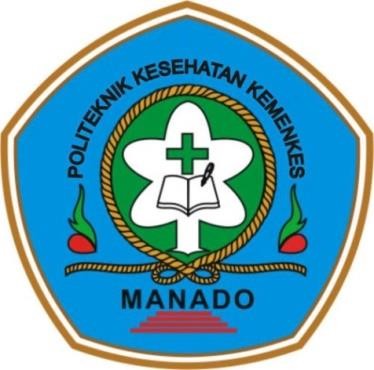 OLEH :Anggun Pitasari,S.Tr.Kep NIM.711490121003KEMENTERIAN KESEHATAN REPUBLIK INDONESIA POLITEKNIK KESEHATAN MANADO2021/2022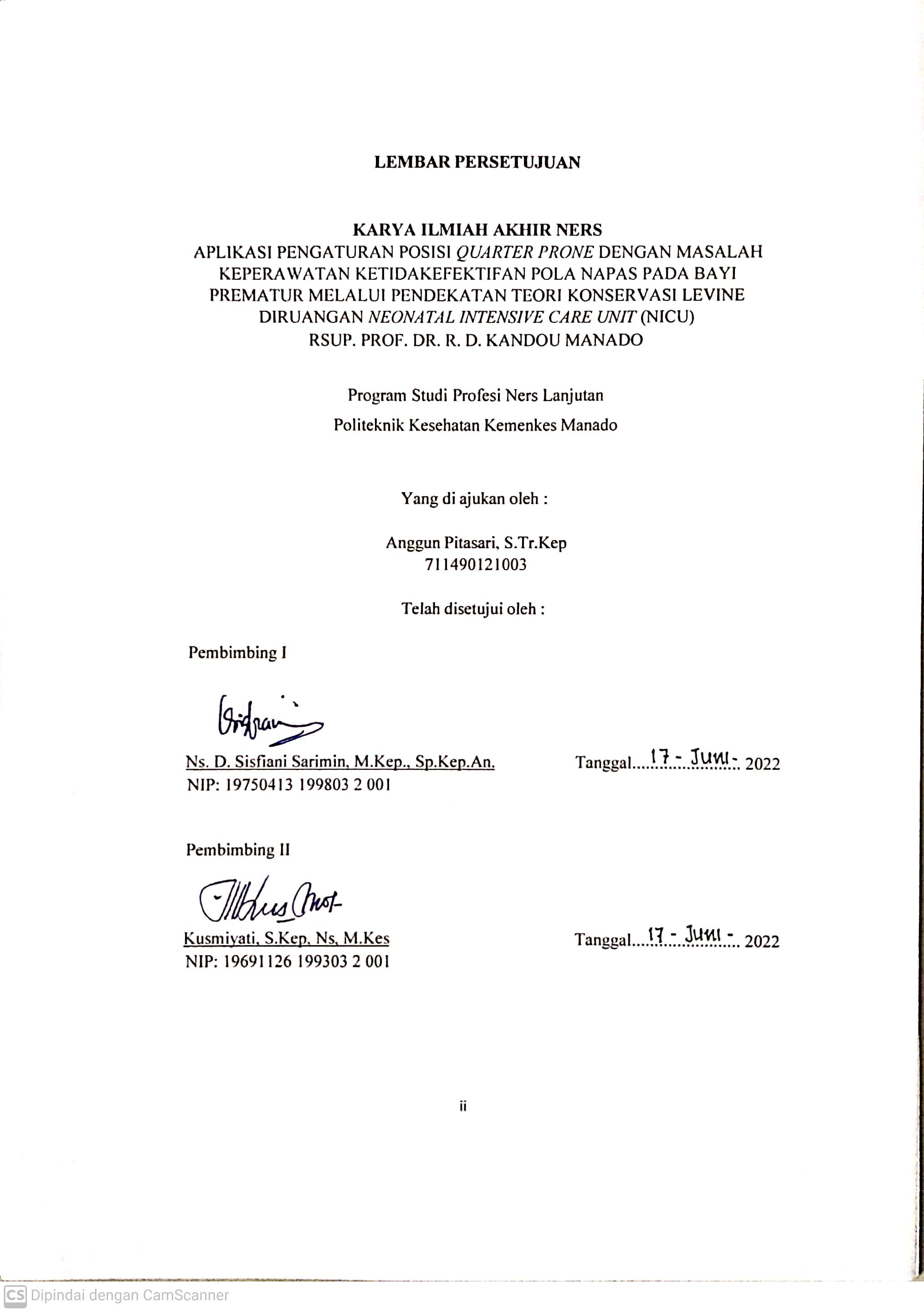 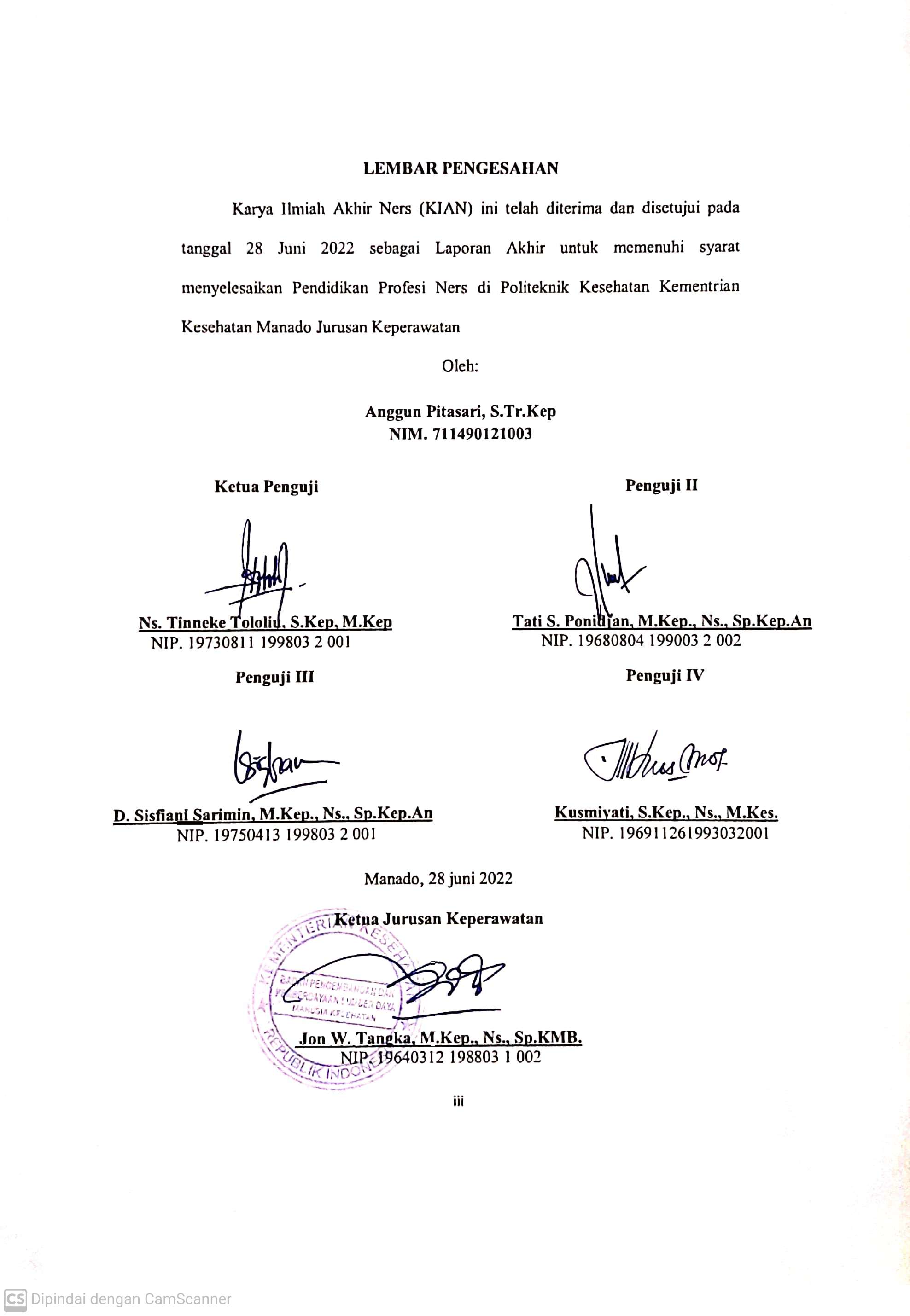 Anggun Pitasari. 2022. Aplikasi Pengaturan Posisi Quarter prone dengan Masalah Keperawatan Ketidakefektifan Pola Napas pada Bayi Prematur melalui Pendekatan Teori Konservasi Levine diruang Neonatal Intensive Care Unit (NICU) RSUP.Prof.Dr.R.D.Kandou Manado. (Dibimbing oleh Ns.D.Sisfiani Sarimin, M.Kep, Sp.Kep.An sebagai pembimbing 1 dan Kusmiyati, S.Kep, Ns, M.Kes sebagai pembimbing 2)ABSTRAKLatar Belakang : Bayi resiko tinggi adalah bayi yang memiliki resiko morbiditas dan mortalitas tinggi dibandingkan bayi lainnya tanpa melihat usia gestasi atau berat badan, salah satunya yaitu bayi prematur. Bayi prematur memiliki resiko mengalami beberapa masalah, salah satunya yaitu gangguan pernapasan yang dapat dilakukan untuk memaksimalkan fungsi oksigenasi bayi prematur dengan memberikan posisi quarter prone. Posisi quarter prone pada bayi merupakan posisi yang sangat direkomendasikan karena pada posisi ini dapat meningkatkan fungsi paru-paru secara optimal. Tujuan penelitian ini untuk mengaplikasikan pengaturan posisi Quarter Prone dengan masalah keperawatan ketidakefektifan pola napas pada bayi prematur melalui pendekatan teori konservasi Levine diruang Neonatal Intensive Care Unit (NICU) RSUP Prof Dr.R.D Kandou Manado. Metode : Metode penelitian ini adalah metode penelitian deskriptif dengan pendekatan studi kasus. Pengumpulan data dilakukan dengan cara observasi, wawancara, melihat catatan medis, tindakan keperawatan dan mengaplikasikan Evidence Based Nursing pada bayi prematur. Hasil, kesimpulan dan Saran : Setelah melakukan asuhan keperawatan pada By.Ny.S.AN, By.Ny.I.R, By.Ny.E.S, By.Ny.J.D dengan prematur didapatkan masalah keperawatan yaitu Pola nafas tidak efektif, ketidakefektifan termoregulasi, resiko infeksi, resiko gangguan perkembangan. Hasil dari penerapan Evidence Based Nursing pada keempat pasien menunjukan ada pengaruh penerapan posisi quarter prone terhadap peningkatan saturasi oksigen dan kestabilan frekuensi napas pada bayi prematur. Untuk itu diharapkan pengaturan posisi quarter prone dapat menjadi intervensi mandiri yang dapat diterapkan pada bayi dengan masalah oksigenasi.Kata Kunci : Bayi prematur, Posisi quarter prone, OksigenasiAnggun Pitasari. 2022. Application of Setting The Quarter Prone Position with Nursing Problems of Ineffective Breating Patterns In Premature Infants Through The Levine Conservation Nursing Theory Approach At The Neonatal Intensive Care Unit (NICU) RSUP Prof. Dr. R. D. Kandou Manado. (Supervised by Ns.D.Sisfiani Sarimin, M.Kep, Sp.Kep.An as the 1st Supervisor and Kusmiyati, S.Kep, Ns, M.Kes as the 2nd Supervisor)ABSTRACTBackground: High risk babies are babies who have a high risk of morbidity and mortality compared to other babies regardless of gestational age or weight, one of which is premature babies. Premature babies have a risk of experiencing several problems, one of which is respiratory disorders which can be done to maximize the oxygenation function of premature babies by providing a quarter prone position. The quarter prone position in infants is a highly recommended position because this position can improve lung function optimally. The purpose of this study was to apply the Quarter Prone positioning to the nursing problem of ineffective breathing patterns in premature infants through the Levine conservation theory approach in the Neonatal Intensive Care Unit (NICU) RSUP PROF. Dr.R.D Kandou Manado.Methods: This research method is a descriptive research method with a case study approach. Data was collected by means of observation, interviews, viewing medical records, nursing actions and applying Evidence Based Nursing in premature babies.Results, Conclusions and Suggestions: After performing nursing care on By.Ny.S.AN, By.Ny.I.R, By.Ny.E.S, By.Ny.J.D prematurely, nursing problems were found, namely ineffective breathing patterns, ineffective thermoregulation, risk of infection, risk of developmental disorders. The results of the implementation of Evidence Based Nursing in the four patients showed that there was an effect of applying the quarter prone position to the increase in oxygen saturation and stability of the respiratory rate in premature infants. For this reason, it is hoped that the setting of the quarter prone position can be an independent intervention that can be applied to infants with oxygenation problems.Keywords: Premature Baby, Quarter Prone Position, OxygenKATA PENGANTARPuji syukur Kepada Tuhan Yang Maha Kuasa, atas berkat dan rahmat-Nya, sehingga penulis dapat menyelesaikan penyusunan karya ilmiah akhir ners ini. Penyusunan karya ilmiah ini dapat terselesaikan oleh karena adanya bantuan dan bimbingan dari berbagai pihak. Untuk itu, melalui kesempatan ini penulis menyampaikan rasa terima kasih yang sebesar-besarnya kepada :Dra. Elisabeth N. Barung, M.Kes, Apt selaku Direktur Politeknik Kesehatan Kemenkes Manado.Henry S. Imbar, S.Pd, M.Kes, sebagai Wakil Direktur I Politeknik Kesehatan Kemenkes Manado.Sandra G. J. Tombokan, S.Pd, S.SiT, M.Si, sebagai Wakil Direktur II Politeknik Kesehatan Kemenkes Manado.Selfi P.J. Ulaen, S.Si, S.Pd, M.Kes, sebagai Wakil Direktur III Politeknik Kesehatan Kemenkes Manado.Jon W. Tangka, M.Kep., Ns., Sp.KMB selaku Ketua Jurusan Keperawatan Politeknik Kesehatan Kemenkes Manado.Semuel Tambuwun, SKM, M.Kes, Selaku Sekertaris Jurusan Keperawatan Politeknik Kesehatan Kemenkes Manado.Dorce Sisfiani Sarimin, M.Kep., Ns., Sp.Kep.An selaku Ketua Program Studi Ners Jurusan Keperawatan Politeknik Kesehatan Kemenkes Manado. Sekaligus Sebagai Dosen Pembimbing I dan penguji III yang telah memberikan koreksi, motivasi, menyediakan waktu, tenaga dan pikiran sehingga penulis dapat menyelesaikan karya tulis ilmiah ini.Kusmiyati, S.Kep, Ns, M.Kes selaku Pembimbing II Sekaligus Penguji IV yang penuh kesabaran, Perhatian dan telah menyediakan waktu  memberikan koreksi, motivasi, tenaga dan pikiran sehingga penulis dapat menyelesaikan karya tulis ilmiah ini.Ns. Tinneke Tololiu, S.Kep, M.Kes, selaku Sekertaris Program Studi Ners Jurusan Keperawatan Poltekkes Kemenkes Manado. selaku penguji I yang telah menyediakan waktu  memberikan koreksi, motivasi, tenaga dan pikiran sehingga penulis dapat menyelesaikan karya tulis ilmiah ini.Tati S. Ponidjan, M.Kep, Ns, Sp.Kep.An sebagai Penguji II yang telah memberi masukan, pembelajaran dan mengarahkan penulis dalam penyelesaian skripsi ini.Djoni Ransun, S.Pd, M.Kes selaku Pembimbing Akademik yang selama ini selalu membimbing serta memberikan motivasi dan semangat kepada penulis.Papa, Mama, dan Kakak yang selalu memberikan Doa, dukungan, semangat dan motivasi untuk penulis selama mengikuti pendidikan hingga dapat menyelesaikan pendidikan tepat waktu.Teman-teman angkatan 2021  Profesi Ners yang telah bersama-sama melewati masa pendidikan baik suka maupun duka.Penulis mengucapkan banyak terima kasih kepada semua pihak yang tidak dapat disebut satu per satu.Penulis menyadari bahwa masih banyak kekurangan dan kesalahan baik dari segi materi maupun dalam teknik penulisan. Oleh karena itu, penulis mengharapkan saran dan kritikan yang bersifat membangun demi kesempurnaan karya ilmiah akhir ners ini.Manado, Juni  2022PenulisDAFTAR ISIHALAMAN JUDUL	iHALAMAN PERSETUJUAN PEMBIMBING	iiHALAMAN PENGESAHAN	iiiABSTRAK	ivKATA PENGANTAR	vDAFTAR ISI	viBAB I. PENDAHULUANLatar Belakang	1Rumusan Masalah	4Tujuan	4Manfaat penulisan	5BAB II. TINJAUAN PUSTAKATeori Penyakit	6Teori Asuhan Keperawatan	17Teori Keperawatan	22Aplikasi Teori Keperawatan Pada Asuhan Keperawatan	25Analisis Evidence Based Nursing	40Sop Keterampilan	43BAB III. METODEDesain	49Penetapan sampel	49Lokasi dan waktu penelitian	49Metode dan Teknik pengumpulan data	50Etika penelitian 	50BAB IV HASIL DAN PEMBAHASANHasil	52Penerapan Evidence Based Nursing (EBN)	115Pembahasan	117BAB V PENUTUPKesimpulan	122Saran	123DAFTAR PUSTAKALAMPIRANBAB 1PENDAHULUANLatar belakangSetiap bayi baru lahir mengalami berbagai perubahan yang diakibatkan proses adaptasi dengan kondisi di ektra uterin. Proses adaptasi akan menjadi sulit pada bayi – bayi yang resiko tinggi. Bayi resiko tinggi adalah bayi yang dilahirkan tanpa melihat usia gestasi atau berat badan tetapi memiliki resiko mobiditas dan mortalitas tinggi, diantaranya adanya bayi prematur (Angraeni,2019).Menurut WHO tahun 2019 memperkirakan setiap tahunnya jumlah bayi yang lahir akan meningkat, dari 184 negara tingkat kelahiran prematur berkisar dari 5% sampai 18%. Data WHO mengungkapkan Indonesia menempati urutan kelima sebagai negara dengan jumlah bayi prematur terbanyak didunia dan kelahiran prematur diidentifikasi sebagai penyumbang terbesar angka kematian bayi. Kematian neonatal ditahun 2017 sebanyak 72.000 kasus, salah satu penyebab paling banyak adalah berat bayi lahir rendah (BBLR) dan prematur 19% dari jumlah pertahunnya di Indonesia. Kematian bayi tersebut berasal dari gangguan sistem pernapasan dengan saturasi oksigen yang menurun pada 30% kelahiran bayi prematur (Rakernas, 2019).Penyebab utama kematian pada bayi prematur yaitu disebabkan karena asfiksia, infeksi dan prematuritas (Kemenkes,2017). Prematuritas merupakan penyebab kematian ke-3 pada bayi yang disebabkan karena sebagian besar organ tubuh belum matang dalam melakukan proses adaptasi terhadap lingkungan ekstra uterin. Masalah yang paling sering terjadi pada bayi prematur dan memiliki berat badan kurang adalah imaturitas pada system pernapasan, system kardiovaskuler, system susunan saraf pusat, hematologik, gastrointestinal, ginjal dan termoregulasi. Pada dasarnya tatalaksana pada bayi dengan gangguan sistem pernapasan dapat dibantu dengan ventilasi mekanik. Ventilasi mekanik dapat dilepas jika bayi dikatakan stabil dengan indikator tanpa sesak, saturasi dalam batas normal, serta bernapas secara spontan. Penanganan yang biasa dilakukan pada bayi dengan masalah pernapasan yaitu penanganan dengan menggunakan alat bantu napas berupa CPAP dan terapi O2 nasal (Sarwo et all., 2016)Akan tetapi selain menggunakan alat bantu napas, pemberian posisi yang tepat juga dapat meningkatkan kualitas tidur bayi, dan keluaran klinis berupa peningkatan fungsi paru dengan optimalisasi strategi melalui positioning pada bayi prematur yang sedang dirawat di unit khusus maupun intensif yang ditunjukan dengan peningkatan SaO2 dan volume tidal lebih tinggi. Adapun salah satu intervensi yang dapat dilakukan yaitu dengan melakukan pengaturan posisi Quarter prone. Posisi Quarter prone merupakan posisi bayi miring kiri atau kanan dengan kepala di atas gulungan kain dan seperti memeluk guling namun posisi hampir seperti tengkurap dan tangan bayi fleksi dan sedekat mungkin dengan mulut bayi, kaki sedekat mungkin dengan perut bayi (Defi, dkk 2019). Hasil penelitian menurut (Deni,2019) menunjukkan bahwa posisi Quarter prone pada bayi merupakan posisi yang sangat direkomendasikan karena pada posisi ini dapat meningkatkan fungsi paru-paru secara optimal.  Maka dari itu, dalam menjalankan asuhan keperawatan ini penulis menggunakan model keperawatan konservasi yang diperkenalkan oleh Myra Esterina Levine yaitu sebagai Levine’s Conservation Model. Levine’s Conservation Model mampu meningkatkan bayi untuk beradaptasi terhadap perubahan yang terjadi namun respon organismik terhadap tindakan masing-masing pasien berbeda tergantung dari kemampuan dan penyakit yang diderita. Perawat perlu membantu bayi untuk memenuhi kebutuhan oksigenasi agar tubuh dapat melanjutkan fungsi sehingga anak kuat dan mampu melawan ketidakmampuan. Hal ini sesuai dengan prinsip konservasi levine yiatu perawat mampu mencapai tujuan asuhan keperawatan melalui konservasi energi, konservasi integritas struktur, konservasi integritas personal dan konservasi integritas sosial ( Mariyam & Tri, 2013)Berdasarkan wawancara yang dilakukan pada perawat ruangan didapatkan bahwa kasus bayi dengan prematur adalah kasus yang sering ditemukan diruangan Neonatal Intensive Care Unit (NICU) dengan masalah gangguan pernapasan dan gangguan kesehatan lainnya. Berdasarkan observasi yang dilakukan oleh peneliti didapatkan bahwa terdapat lebih dari tiga kasus yang menggunakan alat bantu napas berupa CPAP. Sehingga dari uraian di atas penulis tertarik untuk melakukan studi kasus terkait dengan “Aplikasi pengaturan posisi Quarter Prone dengan masalah keperawatan ketidakefektifan pola napas pada bayi prematur melalui pendekatan teori konservasi Livine diruang Neonatal Intensive Care Unit (NICU) RSUP Prof Dr.R.D Kandou Manado”.Rumusan masalah Bagaimana Aplikasi pengaturan posisi Quarter Prone dengan masalah keperawatan ketidakefektifan pola napas pada bayi prematur melalui pendekatan teori Konservasi Levine diruangan Neonatal Intensive Care Unit (NICU) RSUP Prof Dr.R.D Kandou Manado ?Tujuan Tujuan umumPenulisan Karya Ilmiah Akhir Ners (KIAN)  ini bertujuan untuk mengaplikasikan pengaturan posisi Quarter Prone dengan masalah keperawatan ketidakefektifan pola napas pada bayi prematur melalui pendekatan teori konservasi Levine diruang Neonatal Intensive Care Unit (NICU) RSUP Prof Dr.R.D Kandou ManadoTujuan khususMelakukan pengkajian dalam asuhan keperawatan pada bayi prematur dengan pendekatan teori konservasi Levine diruang Neonatal Intensive Care Unit (NICU) RSUP Prof Dr.R.D Kandou ManadoMerumuskan diagnosa keperawatan pada bayi prematur dengan pendekatan teori konservasi Levine diruang Neonatal Intensive Care Unit (NICU) RSUP Prof Dr.R.D Kandou ManadoMenyusun rencana asuhan keperawatan pada bayi prematur dengan pendekatan teori konservasi Levine diruang Neonatal Intensive Care Unit (NICU) RSUP Prof Dr.R.D Kandou ManadoMelakukan Tindakan keperawatan aplikasi Evidence Based Nursing dengan pengaturan posisi Quarter Prone dengan masalah keperawatan ketidakefektifan pola napas pada bayi prematur melalui pendekatan teori konservasi Levine diruang Neonatal Intensive Care Unit (NICU) RSUP Prof Dr.R.D Kandou ManadoMelakukan evaluasi keperawatan pada bayi prematur dengan pendekatan teori konservasi Levine diruang Neonatal Intensive Care Unit (NICU) RSUP Prof. Dr.R.D Kandou ManadoManfaat penulisan Bagi institusi PendidikanSebagai informasi untuk menambah ilmu keperawatan anak di institusi khususnya di Jurusan Keperawatan Profesi Ners Poltekkes Kemenkes Manado, serta dapat mendukung bahan ajaran Ilmu Keperawatan Anak.Bagi institusi pelayananSebagai pendukung asuhan keperawatan yang merujuk pada hasil aplikasi Evidence Based Nursing dengan pengaturan posisi Quarter Prone yang berpengaruh terhadap status oksigenasiBagi penulisDapat memberikan informasi perkembangan ilmu keperawatan dalam pemberian asuhan keperawatan pada bayi prematur.BAB IITINJAUAN TEORITeori PenyakitDefenisi Menurut definisi WHO, bayi prematur adalah bayi lahir hidup sebelum usia kehamilan minggu ke 37 (dihitung dari hari pertama haid terakhir). Bayi prematur atau bayi preterm adalah bayi yang berumur kehamilan 37 minggu tanpa memperhatikan berat badan, sebagian besar bayi prematur lahir dengan berat badan kurang 2500 gram. Prematur juga sering digunakan untuk menunjukkan imaturitas. Bayi dengan berat badan lahir  sangat rendah (BBLSR) yaitu kurang dari 1000 gram juga disebut sebagai neonatus imatur. Secara historis, bayi dengan berat badan lahir 2500 gram atau kurang disebut bayi prematur (Behrman, dkk, 2000). Umumnya kehamilan disebut cukup bulan bila berlangsung antara 37-41 minggu dihitung dari hari pertama siklus haid terakhir pada siklus 28 hari. Sedangkan persalinan yang terjadi sebelum usia kandungan mencapai 37 minggu disebut dengan persalinan prematur (Sulistiarini & Berliana, 2016).Klasifikasi bayi prematurMenurut Rukiyah & Yulianti (2012), bayi dengan kelahiran prematur dapat dibagi menjadi 2 yaitu :Bayi Prematur Sesuai Masa Kehamilan (SMK)Bayi prematur sesuai masa kehamilan (SMK) adalah bayi yang lahir dengan masa gestasi kurang dari 37 minggu dan berat badannya sesuai dengan usia kehamilan. Derajat prematuritas dapat digolongkan menjadi 3 kelompok antara lain adalah sebagai berikut:Bayi sangat prematur (extremely premature) : 24-30 mingguBayi prematur sedang (moderately premature) : 31-36 mingguBorderline premature : 37-38 minggu. Bayi ini mempunyai sifat prematur dan matur. Beratnya seperti bayi matur akan tetapi sering timbul masalah seperti yang dialami bayi prematur misalnya gangguan pernapasan, hiperbilirubinemia dan daya isap yang lemah.Bayi Prematur Kecil untuk Masa Kehamilan (KMK)Bayi prematur kecil untuk masa kehamilan (KMK) adalah bayi yang lahir dengan berat badan kurang dari berat badan seharusnya untuk masa gestasi tersebut. Banyak istilah yang dipergunakan untuk menunjukkan bahwa bayi KMK ini dapat menderita gangguan pertumbuhan di dalam uterus (intrauterine retardation = IUGR) seperti pseudopremature, small for dates, dysmature, fetal malnutrition syndrome, chronis fetal distress, IUGR dan small for gestational age (SGA). Setiap bayi baru lahir (prematur, matur dan post matur) mungkin saja mempunyai berat yang tidak sesuai dengan masa gestasinya. Gambaran kliniknya tergantung dari pada lamanya, intensitas dan timbulnya gangguan pertumbuhan yang mempengaruhi bayi tersebut. IUGR dapat dibedakan menjadi 2 yaitu sebagai berikut:Proportinate IUGR : janin menderita distres yang lama, gangguan pertumbuhan terjadi berminggu-minggu sampai berbulan-bulan sebelum bayi lahir. Sehingga berat, panjang dan lingkaran kepala dalam proporsi yang seimbang, akan tetapi keseluruhannya masih di bawah masa gestasi yang sebenarnya.Disproportinate IUGR : terjadi akibat distres sub akut. Gangguan terjadi beberapa minggu atau beberapa hari sebelum janin lahir. Pada keadaan ini panjang dan lingkaran kepala normal, akan tetapi berat tidak sesuai dengan masa gestasi. Tanda-tandanya adalah sedikitnya jaringan lemak di bawah kulit, kulit kering, keriput dan mudah diangkat, bayi kelihatan kurus dan lebih panjang.Etiologi Bayi dengan kelahiran prematur dapat disebabkan oleh beberapa faktor yaitu sebagai berikut:Faktor ibuFaktor ibu merupakan hal dominan dalam mempengaruhi kejadian prematur, faktor-faktor tersebut di antaranya adalah:Toksemia gravidarum (preeklampsia dan eklampsia).Riwayat kelahiran prematur sebelumnya, perdarahan antepartum, malnutrisi dan anemia sel sabit.Kelainan bentuk uterus (misal: uterus bikurnis, inkompeten serviks).Tumor (misal: mioma uteri, eistoma).Ibu yang menderita penyakit seperti penyakit akut dengan gejala panas tinggi (misal: thypus abdominalis, dan malaria) dan penyakit kronis (misal: TBC, penyakit jantung, hipertensi, penyakit ginjal).Trauma pada masa kehamilan, antara lain jatuh.Kebiasaan ibu (ketergantungan obat narkotik, rokok dan alkohol).Usia ibu pada waktu hamil kurang dari 20 tahun atau lebih dari 35 tahun.Bekerja yang terlalu beratJarak hamil dan bersalin terlalu dekat (Hansen et al.,2016)Faktor JaninBeberapa faktor janin yang mempengaruhi kejadian prematur antara lain kehamilan ganda, hidramnion, ketuban pecah dini, cacat bawaan, kelainan kromosom, infeksi (misal: rubella, sifilis, toksoplasmosis), insufensi plasenta, inkompatibilitas darah ibu dari janin  (faktor rhesus, golongan darah A, B dan O), infeksi dalam rahim (Hockenberry et al,2016)Faktor lainSelain faktor ibu dan janin ada faktor lain yaitu faktor plasenta, seperti plasenta previa dan solusio plasenta, faktor lingkungan, radiasi atau zat-zat beracun, keadaan sosial ekonomi yang rendah, kebiasaan, pekerjaan yang melelahkan dan merokok.Menurut  Proverawati & Sulistyorini (2010), berdasarkan klasifikasinya penyebab kelahiran bayi prematur dapat dibedakan menjadi sebagai berikut:Bayi prematur tipe SMK disebabkan oleh:Berat badan ibu yang rendah, ibu hamil yang masih remaja, kehamilan  kembar.Pernah melahirkan bayi prematur sebelumnya.Cervical incompetence (mulut rahim yang lemah hingga tak mampu menahan berat bayi dalam rahim).Perdarahan sebelum atau saat persalinan (antepartum hemorrhage).Ibu hamil yang sedang sakit.Bayi prematur tipe KMK disebabkan oleh:Ibu hamil yang kekurangan nutrisi.Ibu memiliki riwayat hipertensi, pre eklampsia dan anemia.Kehamilan kembar.Malaria kronik dan penyakit kronik lainnya.Ibu hamil merokok.4.  Tanda dan gejalaMenurut Rukiyah & Yulianti (2012), ada beberapa tanda dan gejala  yang dapat muncul pada bayi prematur antara lain adalah sebagai berikut:Umur kehamilan sama dengan atau kurang dari 37 minggu.Berat badan sama dengan atau kurang dari 2500 gram.Panjang badan sama dengan atau kurang dari 46 cm.Lingkar kepala sama dengan atau kurang dari 33 cm.Lingkar dada sama dengan atau kurang dari 30 cm.Rambut lanugo masih banyak.Jaringan lemak subkutan tipis atau kurang.Tulang rawan daun telinga belum sempuna pertumbuhannya.Tumit mengkilap, telapak kaki halus.Genetalia belum sempurna, labia minora belum tertutup oleh labia mayora dan klitoris menonjol (pada bayi perempuan). Testis belum turun ke dalam skrotum, pigmentasi dan rugue pada skrotum kurang (pada bayi laki-laki).Tonus otot lemah sehingga bayi kurang aktif dan pergerakannya lemah.Fungsi saraf yang belum atau tidak efektif dan tangisnya lemahJaringan kelenjar mamae masih kurang akibat pertumbuhan otot dan jaringan lemak masih kurang.Vernix caseosa tidak ada atau sedikit bila ada.Menurut Proverawati & Sulistyorini (2010), bayi prematur menunjukkan belum sempurnanya fungsi organ tubuh dengan keadaan lemah, yaitu sebagai berikut:Tanda-tanda bayi prematur sesuai masa kehamilan (SMK):Kulit tipis dan mengkilap.Tulang rawan telinga sangat lunak, karena belum terbentuk dengan  sempurna.Lanugo (rambut halus atau lembut) masih banyak ditemukan terutama  pada daerah punggung.Jaringan payudara belum terlihat, puting masih berupa titik.Pada bayi perempuan, labia mayora belum menutupi labia minora.Pada bayi laki-laki, skrotum belum banyak lipatan dan testis kadang belum turun.Garis telapak tangan kurang dari 1/3 bagian atau belum terbentuk.Kadang disertai dengan pernapasan yang tidak teratur.Aktivitas dan tangisan lemah.Reflek menghisap dan menelan tidak efektif atau lemah.Tanda-tanda bayi prematur kecil untuk masa kehamilan (KMK):Umur bayi bisa cukup, kurang atau lebih bulan, tetapi beratnya kurang                            dari 2500 gram.Gerakannya cukup aktif dan tangisannya cukup kuat.Kulit keriput, lemak bawah kulit tipis.Pada bayi laki-laki testis mungkin sudah turun.Bila kurang bulan maka jaringan payudara dan puting kecil.5. Pathway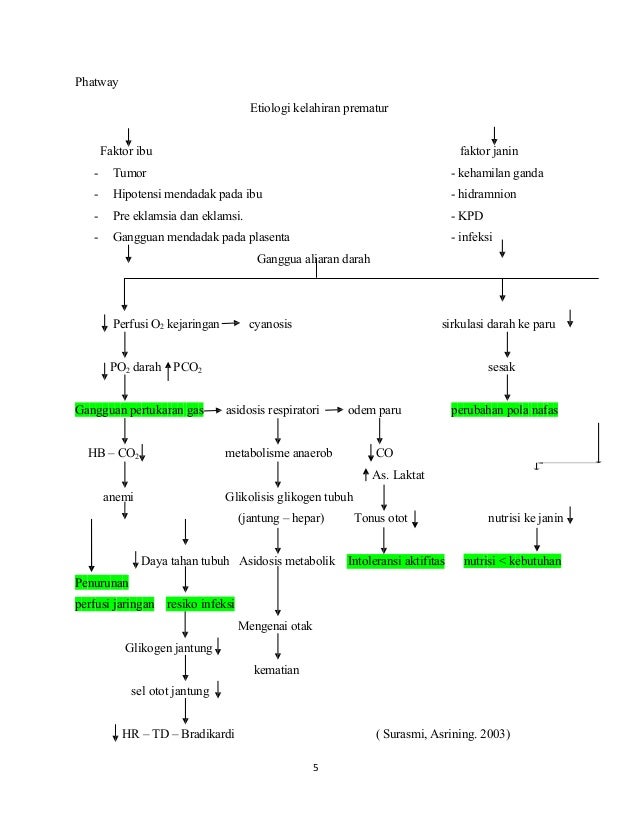 6. Patofisiologi bayi prematurMenurut Surasmi, dkk (2003), neonatus dengan imaturitas pertumbuhan dan perkembangan tidak dapat menghasilkan kalori melalui peningkatan metabolisme. Hal itu disebabkan karena respon menggigil pada bayi tidak ada atau kurang, sehingga bayi tidak dapat menambah aktivitas. Sumber utama kalori bila ada stres dingin atau suhu lingkungan rendah adalah thermogenesis nonshiver. Sebagai respon terhadap rangsangan dingin, tubuh bayi akan mengeluarkan norepinefrin yang menstimulus metabolisme lemak dari cadangan lemak coklat untuk menghasilkan kalori yang kemudian dibawa oleh darah ke jaringan. Stres dapat menyebabkan hipoksia, metabolisme asidosis dan hipoglikemia. Peningkatan metabolisme sebagai respon terhadap stres dingin akan meningkatkan kebutuhan kalori dan oksigen. Bila oksigen yang tersedia tidak dapat memenuhi kebutuhan, tekanan oksigen berkurang (hipoksia) dan keadaan ini akan menjadi lebih buruk karena volume paru menurun akibat berkurangnya oksigen darah dan kelainan paru (paru yang imatur). Keadaan ini dapat sedikit tertolong oleh haemoglobin fetal (HbF) yang dapat mengikat oksigen lebih banyak sehingga bayi dapat bertahan lama pada kondisi tekanan oksigen yang kurang.Stres dingin akan direspon oleh bayi dengan melepas norepinefrin yang menyebabkan vasokontriksi paru. Akibatnya, menurunkan keefektifan ventilasi paru sehingga kadar oksigen darah berkurang. Keadaaan ini menghambat metabolisme glukosa dan menimbulkan glikolisis anaerob yang menyebabkan peningkatan asam laktat, kondisi ini bersamaan dengan metabolisme lemak coklat yang menghasilkan asam sehingga meningkatkan kontribusi terjadinya asidosis. Kegiatan metabolisme anaerob meghilangkan glikogen lebih banyak dari pada metabolisme aerob sehingga mempercepat terjadinya hipoglikemia. Kondisi ini terjadi terutama bila cadangan glikogen saat lahir sedikit, sesudah kelahiran pemasukan kalori rendah atau tidak adekuat (Surasmi, dkk, 2003).Bayi prematur umunya relatif kurang mampu untuk bertahan hidup karena struktur anatomi dan fisiologi yang imatur dan fungsi biokimianya belum bekerja seperti bayi yang lebih tua. Kekurangan tersebut berpengaruh terhadap kesanggupan bayi untuk mengatur dan mempertahankan suhu badannya dalam batas normal. Bayi berisiko tinggi lain juga mengalami kesulitan yang sama karena hambatan atau gangguan pada fungsi anatomi, fisiologi, dan biokimia berhubungan dengan adanya kelainan atau penyakit yang diderita. Bayi prematur atau imatur tidak dapat mempertahankan suhu tubuh dalam batas normal karena pusat pengatur suhu pada otak yang belum matur, kurangnya cadangan glikogen dan lemak coklat sebagai sumber kalori. Tidak ada atau kurangnya lemak subkutan dan permukaan tubuh yang relatif lebih luas akan menyebabkan kehilangan panas tubuh yang lebih banyak. Respon menggigil bayi kurang atau tidak ada, sehingga bayi tidak dapat meningkatkan panas tubuh melalui aktivitas. Selain itu kontrol reflek kapiler kulit juga masih kurang (Surasmi, dkk, 2003).7. Pemeriksaan penunjang pada bayi prematurMenurut Nurarif & Kusuma (2015), pemeriksaan penunjang yang dapat dilakukan pada bayi prematur dan BBLR adalah sebagai berikut:Jumlah sel darah putih: 18.000/mm3. Neutrofil meningkat hingga 23.000- 24.000/mm3 hari pertama setelah lahir dan menurun bila ada sepsis.Hematokrit (Ht): 43%-61%. Peningkatan hingga 65% atau lebih menandakan polisitemia, sedangkan penurunan kadar menunjukkan anemia atau hemoragic prenatal/perinatal.Hemoglobin (Hb): 15-20 gr/dl. Kadar hemoglobin yang rendah berhubungan dengan anemia atau hemolisis yang berlebihan.Bilirubin total: 6 mg/dl pada hari pertama kehidupan, 8 mg/dl pada 1-2 hari, dan 12 gr/dl pada 3-5 hari.Destrosix: tetes glukosa pertama selama 4-6 jam pertama setelah kelahiran rata-rata 40-50 mg/dl dan meningkat 60-70 mg/dl pada hari ketiga.Pemantauan elektrolit (Na, K, Cl): dalam batas normal pada awal kehidupan.Pemeriksaan analisa gas darah.Penatalaksanaan pada bayi prematurMenurut Rukiyah & Yulianti (2012), beberapa penatalaksanaan atau penanganan yang dapat diberikan pada bayi prematur adalah sebagai berikut:Mempertahankan suhu tubuh dengan ketat. Bayi prematur mudah mengalami hipotermi, oleh sebab itu suhu tubuhnya harus dipertahankan dengan ketat.Mencegah infeksi dengan ketat. Bayi prematur sangat rentan dengan infeksi, perhatikan prinsip-prinsip pencegahan infeksi termasuk mencuci tangan sebelum memegang bayi.Pengawasan nutrisi. Reflek menelan bayi prematur belum sempurna, oleh sebab itu pemberian nutrisi harus dilakukan dengan cermat.Penimbangan ketat. Perubahan berat badan mencerminkan kondisi gizi/nutrisi bayi dan erat kaitannya dengan daya tahan tubuh, oleh sebab itu penimbangan berat badan harus dilakukan dengan ketatKain yang basah secepatnya diganti dengan kain yang kering dan bersih  serta pertahankan suhu tetap hangat.Tali pusat dalam keadaan bersih.Beri minum dengan sonde/tetes dengan pemberian ASITeori Asuhan KeperawatanPengkajianPengkajian keperawatan dilakukan dengan cara pengumpulan data secara subjektif (data yang didapatkan dari pasien/keluarga) melalui metode anamnesa dan data objektif (data hasil pengukuran atau observasi).Menurut Nurarif (2015), pengkajian yang harus dilakukan adalah :a. Pengkajian Primer : Airway, breathing, circulation, disability b. Data Demografi : Identitas pasien dan penanggung jawabc. Status Kesehatan saat iniKeluhan Utama : Bayi kurang bulanRiwayat penyakit sekarang: bayi kecil, lemah, sesak, adanya resiko hipotermi, tangisan masih lemah, Berat badan < 2500 gram.Riwayat penyakit dahulu: Riwayat pre natal, natal, dan post natal. Hal ini diperlukan untuk mengetahui kemungkinan adanya faktor predisposisi.Riwayat penyakit keluarga: dikaji apakah ada anggota keluarga yang  menderita penyakit-penyakit yang disinyalir sebagai penyebab prematurRiwayat imunisasiRiwayar tumbuh kembang Pemeriksaan fisikKeadaan umum: pada umunya klien dengan prematur dalam keadaan lemah, bayi terlihat kecil, pergerakan masih kurang dan lemah, berat badan < 2500 gram, dan tangisan masih lemahKesadaran: tergantung tingkat keparahan pasienTanda-tanda vital: pada umumnya terjadi gangguan pada sistem tubuh termasuk pernapasan klien, suhu tubuh mudah terjadi hipotermi Kepala: bentuk kepala kecil, fontanela mayor dan minor masih cekung, lingkar kepala kurang dari 33cmMata: biasanya konjungtiva dan sklera berwarna normal, lihat reflek kedip baik atau tidak, terdapat radang atau tidak. Pada pupil terjadi miosis saat diberikan cahayaHidung: biasanya terdapat pernapasan cuping hidung, terdapat secret berlebih dan terpasang alat bantu napasThoraksInspeksi : napas cepat dan tarikan dada bagian bawah ke dalam. Pada lingkar dada kurang dari 30cmAuskultasi : adanya stridor atau weezing menunjukkan tanda bahayaKulit dan kelamin : pada kulit terlihat keriput, tipis, penuh lanugo, pada dahi, pelipis, telinga, dan lengan. Pertumbuhan genetalia belum sempurnaDiagnosa Keperawatan Diagnosa keperawatan yang muncul pada bayi prematur menggunakan acuan tim pokja SDKI DPP PPNI 2016 :Pola napas tidak efektifResiko defisit nutrisiResiko infeksi3.   Intervensi Teori Keperawatan Myra Estin Levine	Teori keperawatan merupakan suatu kerangka kerja yang dirancang untuk mengatur pengetahuan dan menjelaskan fenomena dalam keperawatan, pada tingkat yang lebih kongkrit dan spesifik. Salah satu teori keperawatan yang banyak berkembang adalah teori menurut Myra Estin Levine yang dikenal dengan model konservasi. Model konservasi Levine didasari tiga konsep utama yaitu adaptasi wholeness dan konservasi. Fokus model tersebut adalah mempromosikan adaptasi secara keseluruhan (wholeness) dengan menggunakan prinsip konservasi (Levine, 1967 dalam Tomey & Alligood, 2006)Adaptasi Levine (1991, dalam Tomey & Alligood, 2010) menyatakan bahwa adaptasi merupakan sebuah proses berkesinambungan yang terkait antara individu dengan lingkungannya. Levine menyatakan bahwa lingkungan terbagi ke dalam dua bagian yaitu lingkungan internal dan lingkungan eksternal. Levine mendefinisikan adaptasi sebagai sebuah proses yang dilakukan individu dalam rangka menjaga integritas kehidupannya dengan cara menyelaraskan lingkungan internal dengan lingkungan eksternalnya, dengan mempertimbangkan pola dan kemampuan adaptasi tiap individu. WholenessLevine menganggap bahwa Wholeness merupakan system terbuka dan menggabungkan semua bagian untuk mencapai suatu keutuhan dalam mengahadapi perubahan lingkungan. Wholeness merupakan keutuhan individu yang berada dalam kondisi sehat dengan terciptanya keseimbangan antara konservasi energi, struktur, personal, dan sosial. Hal ini ditemukan saat individu berinteraksi dan beradaptasi secara konstan dengan lingkungan sehingga integritasnya tetap terjaga (Levine, 1967 dalam Tomey & Alligood, 2006). Konsep wholeness pada bayi prematur dilihat dengan membandingkan tingkat kemampuan perkembangan bayi prematur dengan kemampuan perkembangan yang diharapkan pada bayi sesuai dengan usianya (Mefford,2011)Konservasi (Conservation)Konservasi menjelaskan suatu sistem yang kompleks yang mampu melaksanakan fungsi tubuh ketika terjadi tantangan yang buruk. Melalui konservasi ini individu mampu menghadapi tantangan, melakukan adaptasi dan tetap mempertahankan keunikan pribadi. Perhatian utama pada konservasi adalah menjaga keutuhan individu. Konsep utama konservasi terdiri dari konservasi energi, konservasi integritas struktur, konservasi integritas personal dan konservasi integritas sosial (Levine, 1967 dalam Tomey & Alligood, 2006)Konservasi energiMerupakan keseimbangan dan perbaikan energi yang dibutuhkan individu untuk melakukan aktivitas. Hal tersebut juga  termasuk keseimbangan energi yang masuk dan energi yang keluar untuk menghindari kelemahan yang berlebihan. Intervensi keperawatan dilakukan untuk mengurangi ketergantungan terhadap pemenuhan kebutuhanKonservasi integritas strukturPeyembuhan adalah proses perbaikan integritas struktur dan fungsi dalam mempertahankan keutuhan diri. Peran perawat dalam memberikan intervensi adalah membantu individu untuk menuju tingkat adaptasi baru.Konservasi integritas personalMenyadari pentingnya harga diri dan identitas diri klien serta penghormatan terhadap privasi. Perawat dalam melakukan intervensi keperawatan harus menghargai keberadaannya seperti menghargai nilai dan norma yang dianut serta keinginannya, menyapa dengan sopan, meminta izin sebelum melakukan Tindakan dan melakukan tahapan terminasi setelah melakukan Tindakan dan sebelum meninggalkan klien. Perawat juga memahami, menghargai dan melindungi kebutuhan akan jarak (space)Konservasi integritas sosialAnggota keluarga terlibat dalam pemenuhan kebutuhan keagamaan atau spiritual dan penggunaan hubungan interpersonal. Individu mendapatkan makna kehidupan melalui komunitas sosial. Perawat membantu menghadirkan anggota keluarga dan menggunakan hubungan interpersonal untuk menjaga integritas sosialAplikasi Teori Konservasi pada Bayi Prematur	Perawat dalam menerapkan teori keperawatan yang sesuai dengan bayi prematur yang bertujuan memberikan asuhan dalam proses keperawatan. Salah satu dalam teori keperawatan yang diterapkan adalah teori konservasi Levine (Mefford & Alligood, 2011).	Perubahan yang terjadi pada lingkungan intrauterin ke ekstrauterin merupakan tatangan bayi prematur karena imaturitas fungsi organ dan gangguan pada Riwayat kehamilan. Bayi prematur beradaptasi dengan lingkungan eksternal untuk mempertahankan eksistensi dirinya seperti paparan suhu, bau, cahaya, postur, dan posisi bayi prematur. Paparan bayi ekstrauterin dapat menimbulkan stress dan ancaman gangguan Kesehatan salah satunya yaitu gangguan pola napas, sehingga pada periode adaptasi tersebut diperlukan penerapan teori konservasi Levine yang bersifat holistic (Zimmerman & Bauersachs, 2012).	Teori konservasi Levine berfokus pada bayi prematur adalah individu yang holistik dan berinteraksi dengan lingkungan, kemudian melakukan adaptasi dengan lingkungan untuk mencapai wholeness atau keutuhan (Mefford & Alligood, 2011). Teori ini membagi dua yaitu lingkungan internal dan eksternal. Lingkungan internal meliputi lingkungan fisiologis dan patofisiologis sedangkan lingkungan eksternal meliputi tiga komponen yaitu perseptual, operasional atau kontekstual dan konseptual (Mefford,2004).	Proses keperawatan dengan masalah oksigenasi yang dapat dialami bayi yang lahir prematur dengan menggunakan pendekatan teori Levine yaitu meliputi pengkajian gangguan fisiologis, gangguan integritas struktural, gangguan persyarafan yang berdampak pada gangguan integritas personal, dan gangguan proses keluarga yang berdampak pada gangguan integritas sosial. Gangguan tersebut dapat menurunkan kualitas hidup bayi prematur (Mefford,2004).Pengkajian Pengkajian konservasi energiPengkajian konservasi energi berfokus pada keseimbangan antara energi yang masuk dan energi yang dikeluarkan untuk mencegah keletihan. Pengkajian konservasi energi pada bayi prematur terdiri dari :Status nutrisi dan cairan Jenis makanan/minum, frekuensi makan, pola makan minum/jam2. Eliminasi BAB dan BAK pengkajian meliputi : Frekuensi , warna , konsistensi dan bau3. Istirahat dan tidur Hal yang dikaji terkait dengan kebiasaan tidur pada bayi prematurKebersihan DiriHal yang dikaji terkait dengan kebiasaan mandi pada bayi prematurPengkajian integritas struktur Konservasi integritas struktur pada bayi prematur dalam hal ini berkaitan dengan ketidakmatangan struktur bayi prematur dan kondisi organ tubuh. Pengkajian dalam hal ini terdiri dari : Keadaan umum dan tingkat kesadaran pada bayi prematur. Beberapa kasus bayi prematur ditemui keadaan umumnya lemah, sesak, sedangkan untuk kesadarannya sebisa mungkin dijaga composmentis dengan GCS 15Tanda-tanda vital yang tidak normal seperti respirasi lebih dari 40-60x/menit, suhu tubuh bayi terpantau dalam incubatorPengukuran antropometri bayi Pemeriksaan FisikKepala : Bentuk kepala bulat dan simetris, rambut dan kulit kepala bersih, penyebaran rambut merata. Palpasi : Fontanel lunakMata : Skela tidak ikterik, konjungtiva tidak anemisHidung : Bentuk simetris, ada cuping hidung, terdapat retraksi dinding dada, sulit bernapas, terpasang alat bantu napas.Telinga : Bentuk telinga simetris, kartilago tampak belum sempurna, tidak ada cairan abnormal.Mulut : Bibir tidak sianois , membrane mukosa lembabLeher : Lihat apakah ada pembesaran kelenjar tyroid. Namun pada bayi baru lahir pembesaran kelenjar tyroid jarang ditemukanDada : apakah bentuknya simetris atau tidak, retraksi dinding dada, tekanan ekspirasi dan inspirasi menurun, kedalaman dan upaya bernapasJantung : biasanya denyut jantung 100-160x/menit. Paru-paru : terdengar suara napas tambahanAbdomen : tali pusat berwarna putih dan masih basahKulit : Turgor kulit halus dan mengkilap, kulit tampak transparan, warna kulit merah muda, akral dingin, terdapat lanugoPengkajian integritas personalKonservasi integritas personal pada bayi prematur dikaitkan dengan nilai personal perawat terhadap menghargai dengan selalu mengomunikasikan setiap Tindakan yang dilakukan terhadap pasien serta menjaga privasi pasien selama perawatan.Pengkajian integritas sosialPengakajian konservasi integritas sosial menjamin bayi mendapatkan perawatan secara wholeness. Hal ini di penting di karenakan integritas sosial menyediakan stimulus yang diperlukan bayi untuk tumbuh dan berkembang. Perawat mengkaji konservasi integritas sosial pasien dengan menggali informasi tentang karakteristik sistem keluarga saat bayi lahir. Kelahiran bayi prematur merupakan krisis yang mengganggu fungsi keluarga (Mefford, 2011). Kemampuan keluarga untuk beradaptasi dipengaruhi oleh karakteristik sistem keluarga. Karakteristik sistem keluarga saat lahir termasuk usia ibu, ras, status sosial ekonomi (Mefford,2011).Trophicognosis Diagnosa keperawatan menyimpulkan fakta provokatif. Fakta provokatif disusun sedemikian rupa untuk menunjukkan kemungkinan beberapa masalah keperawatan yang dapat diangkat berkaitan dengan pemenuhan kebutuhan oksigenasi.Hipotesis Hipotesis merupakan rencana penerapan intervensi keperawatan berdasarkan prinsip-prinsip konservasi yang bertujuan untuk ketakutan yang berhubungan dengan lingkungan yang tidak biasa, dan prosedur yang menimbulkan stress.Evaluasi Observasi respon pasien terhadap intervensi yang telah dilakukan. Hasil dievaluasi dengan mengobservasi Tindakan pengaturan posisi pada bayi prematur dengan masalah oksigenasi.Format pengkajian menurut teori LevinePENGKAJIANIdentitas umumNama 		 :…………..	Alamat :……………	Tempat tanggal lahir	 : ………….	Agama :……………Usia		: ………….		Suku Bangsa :	…….Nama ayah/ibu	: ………….Pendidikan ayah	: ………….Pekerjaan ayah	: …………..Pendidikan ibu	: …………..Pekerjaan ibu		: …………..Lingkungan InternalAlasan masuk	:………………………………………Faktor pencetus	:………………………………………Keluhan Utama		:……………………………….Diagnosa Medik	:………………………………………Lingkungan EksternalRiwayat Kesehatan DahuluPenyakit waktu kecil :Pernah dirawat di Rs :Obat-obatan yang digunakan :Tindakan (operasi) :Alergi :Kecelakaan :Imunisasi :Lingkungan	Karakteristik rumah (yang beresiko terhadap Kesehatan) (jelaskan keadaan rumah terutama yang membahayakan Kesehatan seperti sirkulasi udara, sinar matahari, tangga, lantai yang licin,dsb)Praktik kebudayaan yang mempengaruhi Kesehatan (misalnya pantangan untuk memberi imunisasi pada anak, bayi diberi makanan lebih awal, dll)Fasilitas Kesehatan yang tersedia (Tulis fasilitas Kesehatan disekitar rumah atau yang biasa dimanfaatkan keluarga seperti puskesmas, dokter praktek,dsb)Pengkajian konservasiKonservasi energiStatus nutrisi dan cairanEliminasiIstirahat dan tidurAktivitas bermainKebersihan diriKonservasi Integritas StrukturKeadaan umum dan kesadaran :Tanda-tanda vitalSuhu 		:Frekuensi napas	:Tekanan darah	:Nadi		:Pengukuran antropometriBerat badan		:Panjang badan	:Lingkar kepala	:Lingkar dada	:Lingkar perut	:Lingkar lengan	:Pemeriksaan fisik (HeadtoToe)KepalaInspeksi Bentuk dan kesimetrisanKebersihan rambut & kulit kepalaLesiPenyebaran rambutPalpasiBenjolan (ada/tidak)Nyeri tekan (ada/tidak)Tekstur rambutMata Pelpebra 		: edema/tidak			  	  Radang/tidakSclera		: Icterus/IkterikKonjungtiva	: Radang/tidak				  Anemis/pinkPupil 		: Isokor/anisokor			 	  Myosis/midriasis			 	 Refleks pupil terhadap  CahayaPosisi mata 	: Simetris/tidakGerakan bola mata :Penutupan kelopak mata :Keadaan bulu mata :Kemampuan visual :Hidung Bentuk		:Struktur		:Perforasi septum	:Secret/cairan	:Telinga Posisi telinga	:Ukuran/bentuk telinga :Lubang telinga	: bersih/serumen/nanahPemakaian alat bantu :Mulut Gigi Keadaan gigi :Karang gigi/karies :Gigi berlubang :Gusi : normal/edemaLidah : (mikroglosia/makroglosia/glosoptosisMukosa mulut : lembab/keringTonsil : normal/bengkakPalatum : labiopalatoskisis/tidakPengeluaran saliva berlebih : ada/tidakFaring Hyperemia : ada/tidakEdema faring :ada/tidakAbses pada retroaringeal/peritonsillar : ada/tidakLaring 	Obstruksi pada laring : ada/tidakPemeriksaan paruInspeksi Kesimetrisan 		: simetris/tidakGerakan dada		: sama antara kanan/kiri atautidakDeformitas		: ada/tidakPenonjolan		:ada/tidakPembengkakan 	: ada/tidakPalpasi Kesimetrisan :Vocal fremitus :Krepitasi subcutis :PerkusiPembesaran paru :Suara : resonan/pekakAuskultasi  : vesikuler/ronchi/craclesJantung Inspeksi :denyut apek :Perkusi :pembesaran :Auskultasi BJ 1 :BJ 2 :BJ 3 :Bunyi jantung tambahan :Abdomen Inspeksi Ukuran & bentuk :Lesi/luka post opersi :Stoma :Auskultasi Peristaltic usus :   x/menitPerkusi :  tympani/redupPalpasi :Organ hatiLimpaKetegangan dinding perutTurgor kulit  Pemeriksaan genetalia Laki-lakiUkuranbentuk penis : hipospadi/epispadias/normalperadangantestisfimosisperempuan labia minora tertutup oleh labia mayoralubang uretra dan vagina terpisahkebersihan vagina  Pemeriksaan anus adanya luka post op : ada/tidakkebersihan anus : ada/tidakPemeriksaan tulang belakang dan ekstremitas atas dan bawah:kelainan tulang belakang : lordosis/kifosis/scoliosisspasme otot : ada/tidakparalysis : ada/tidakatropi/hipertropikelemahan/kelumpuhan Pemeriksaan kulit turgor kulit : warna kulitkelembabanpenyakit pada kulitPemeriksaan tingkat perkembanganKemadirian dan bergaul : sesuai umur ( ) tidak sesuai umur ( )Motorik halus : sesuai umur ( ) tidak sesuai umur ( )Kognitif dan bahasa : sesuai umur ( ) tidak sesuai umur ( )Motorik kasar : sesuai umur ( ) tidak sesuai umur ( )Data tambahanHasil labolatorium :Rontgen :USG :Konservasi Integritas PersonalIdentitas diri : Baik ( ) tidak baik ( ) lainnya (sebutkan)Harga diri : Baik ( ) tidak baik ( ) lainnya (sebutkan)Stress dan koping : Baik ( ) tidak baik ( ) lainnya (sebutkan)Konservasi integritas sosial Pembawaan secara umum : Baik ( ) tidak baik ( ) lainnya (sebutkan)Hubungan dengan anggota keluarga : Baik ( ) tidak baik ( ) lainnya (sebutkan)Support keluarga : Baik ( ) tidak baik ( ) lainnya (sebutkan)Harapan keluarga terhadap Tindakan petugas Kesehatan Triphicognosis	Model konservasi Myra Levine merekomendasikan Triphicognosis sebagai suatu alternatif diagnosa keperawatan. Diagnosa keperawatan yaitu memberi arti atau makna data atau fakta yang telah dikumpulkan sesuai dengan kondisi pasien.Hipotesis Hipotesis merupakan rencana penerapan intervensi keperawatan berdasarkan prinsip-prinsip konservasi yang bertujuan untuk ketakutan yang berhubungan dengan lingkungan yang tidak biasa, dan prosedur yang menimbulkan stress.Implementasi dan evaluasi Analisis Evidence Based Nursing (EBN)ANALISA JURNAL DENGAN METODE PICO“Quarter Turn From Prone Position Increases Oxygen Saturation In Premature Babies With Respiratory Distress Syndrome”Puji Lestari, Dian Susmarini, Sidik Awaludin (2018)PROBLEM :Bayi dengan prematur membutuhkan posisi yang tepat untuk meningkatkan saturasi oksigen dan tingkat kenyamanannya. Bayi prematur memiliki resiko mengalami beberapa masalah, salah satunya yaitu gangguan pernapasan yang dapat mempengaruhi status oksigenasi bayi prematur. Penelitian ini bertujuan untuk mengetahui pengaruh pemberian posisi Quarter prone untuk meningkatkan saturasi oksigen pada bayi prematur, dengan jumlah sampel 20 responden. INTERVENTION :Desain penelitian ini menggunakan pre eksperimen dengan one group pre post test design. Sampel dipilih dengan Consecutive sampling. Kriteria inklusi antara lain bayi prematur dengan usia kehamilan 28-36 minggu, berat lahir 800-2400 gram, menderita RDS ringan dan sedang. Ditempatkan di inkubator dengan suhu 36,5-37,5oC, dan mendapat terapi oksigen menggunakan CPAP dengan fiO2 25-40%. Sedangkan kriteria eksklusi adalah bayi prematur dengan kelainan kardiorespirasi, hemodinamik fluktuatif, dan anemia. Awalnya informed consent diberikan kepada orangtua. Dengan persetujuan orang tua, bayi kemudian di skrining untuk mengetahui kemampuannya untuk diikutsertakan dalam penelitian ini. Sebanyak 20 responden dipilih. Semua responden dilakukan intervensi, tanpa kelompok kontrol. Saturasi oksigen diukur sebelum intervensi Quarter prone. Sebuah bantal diletakkan dibawah perut untuk menjaga tubuh tetap dalam posisi quarter prone. Bayi dipertahankan dalam posisi ini selama 2 jam , setelah 2 jam akan dilakukan pengukuran saturasi oksigen kembali.COMPARISSION :Penelitian yang dilakukan oleh Puji lestari, dkk (2018) yang menemukan bahwa posisi Quarter prone dapat meningkatkan saturasi oksigen dan penggunaan obat penenang serta meningkatkan tingkat kenyamanan pasien. Ini dibuktikan dengan hasil penelitian yang yang menunjukkan bahwa nilai median SPO2 sebelum pemberian posisi Quarter prone adalah 94%, setelah diberikan intervensi selama 2 jam nilainya adalah 96,5%. Ini sebanding dengan penelitian yang dilakukan oleh Montgomery et al (2014) menunjukkan bahwa seperempat putaran dari posisi tengkurap memiliki efektifitas yang sama dengan posisi tengkurap dalam meningkatkan respirasi dan oksigenasi. Namun seperempat putaran dari posisi tengkurap lebih nyaman bagi bayi karena bantal diletakkan untuk menopang tubuh.OUTCOME :Dari hasil penelitian menunjukkan bahwa terdapat pengaruh pemberian posisi Quarter prone terhadap saturasi oksigen pada bayi prematur. Posisi Quarter prone pada bayi merupakan posisi yang dapat memberikan pengaruh yang maksimal bagi ventilasi bayi prematurStandar Operasional Prosedur KeterampilanSTANDAR OPERATIONAL PROCEDURE (SOP)MENGUKUR PERNAPASAN PADA BAYIDefenisi: Pemeriksaan pernapasan merupakan menghitung jumlah/frekuensi, irama dan kedalaman pernapasan yang dihitung dalam 1 menit yang bertujuan untuk mengetahui jumlah dan sifat pernapasan, keadaan umum pasien, perkembangan penyakit.Tujuan : Mengetahui jumlah dan sifat pernapasan dalam satu menit serta untuk mengetahui keadaan umum bayiSTANDAR OPERATIONAL PROCEDURE (SOP) POSISI QUARTER PRONEDefenisi : Posisi Quarter prone/semi prone adalah posisi bayi miring kanan atau kiri dengan tangan posisi fleksi ka arah mulut bayiTujuan : Membantu stabilisasi frekuensi napas pada bayiSTANDAR OPERATIONAL PROSEDUR (SOP)PEMASANGAN CPAPBAB IIIMETODEDesain Dalam penelitian ini menggunakan jenis penelitian studi kasus (Prastowo 2014). Desain yang digunakan adalah single case desain yaitu satu penelitian studi kasus yang menekankan penelitian hanya pada sebuah unit kasus saja. Kasus yang diambil berjumlah 4 kasus bayi prematur di ruangan Neonatal Intensive Care Unit (NICU) RSUP Prof. Dr.R.D Kandou Manado.Penetapan sampelSampel pada penelitian ini berjumlah 4 bayi prematur dengan masalah oksigenasi. Kasus ini terdiri dari satu kasus kelolaan dan tiga lainnya kasus resume. Adapun indikasi dan kontraindikasi dari sampel yang akan dilakukan tindakan pengaturan posisi quarter prone yaitu :IndikasiBayi prematur dengan masalah oksigenasiKontraindikasiBayi post operasi thoraks dan atau abdomenBayi dengan intraventrikuler hemorrhage (IVH)Lokasi dan waktu pelaksanaanLokasi Lokasi penelitian ini dilaksanakan di RSUP Prof Dr.R.D Kandou Manado bertempat di ruang Neonatal Intensive Care Unit (NICU)Waktu penelitian Waktu penelitian dilaksanakan selama 7 minggu Metode dan Teknik pengumpulan data 	Metode dan Teknik pengumpulan data yang digunakan yaitu observasi. Sedangkan data Riwayat perawatan dan Riwayat penyakit pasien di ambil dari catatan medis, catatan perawatan pasien serta pemeriksaan fisik dan observasi pasien. Bayi yang mengalami masalah oksigensasi diberikan perawatan dengan menerapkan teori Konservasi Levine yang meliputi : Konservasi energi, konservasi integritas struktur, konservasi integritas personal, dan konservasi integritas sosial. Penerapan model tersebut dilakukan pada tiap tahap asuhan keperawatan mulai dari pengkajian, penentuan diagnosa (Tropikognosis), intervensi, implementasi dan evaluasi. Data hasil penerapan model konservasi Levine pada tiap-tiap kasus disajikan secara naratif berupa gambaran kasus. Etika Penelitian 	Masalah  etika penelitian keperawatan merupakan masalah yang sangat penting, mengingat penelitian keperawatan berhubungan langsung dengan manusia. Penelitian ini menekankan pada masalah etik yang meliputi Informed concent, anonymity, confidentiality, dan justice (Hidayat, 2007).Informed concentInformed concent adalah lembar persetujuan yang diberikan kepada subjek penelitian. Peneliti menjelaskan manfaat, tujuan, prosedur, dan dampak dari penelitian yang dilakukan. Setelah dijelaskan, lembar informed consent diberikan ke subjek penelitian, jika setuju maka informed concent harus di tanda tangani oleh subjek penelitian (Hidayat, 2007).AnonimityAnonymity adalah Tindakan menjaga kerahasiaan subjek penelitian dengan tidak mencantumkan nama pada informed concent dan kuesioner, cukup dengan inisal dan memberi nomor atau kode pada masing-masing lembar tersebut. ConfidentialityConfidentiality adalah menjaga semua kerahasiaan semua informasi yang didapat dari subjek penelitian. Beberapa kelompok data yang diperlukan akan dilaporkan dalam hasil penelitian. Data yang dilaporkan berupa data yang menunjang hasil penelitian. Selain itu, semua data dan informasi yang telah terkumpul dijamin kerahasiaannya oleh penelitiJustice Justice Adalah keadilan, peneliti akan memperlakukan semua responden dengan baik dan adil, semua responden akan mendapatkan perlakuan yang sama dari penelitian yang dilakukan peneliti (Hidayat, 2007).BAB IVHASIL DAN PEMBAHASANHasilAsuhan keperawatan kasus 1Pengkajian kasus 1Identitas pasienNama 			:By.Ny.S.A.N				Tempat tanggal lahir	: Manado, 11 Februari 2022	Usia			: 1 hariAlamat			: Tomboriri TimurAgama			: Kristen ProtestanSuku Bangsa 		: MinahasaNama ayah/ibu	: Ny.S.A.NPendidikan ayah	: SMAPekerjaan ayah	: SwastaPendidikan ibu	: SMAPekerjaan ibu		: IRTLingkungan InternalAlasan masuk	: Bayi rujukan dari RS bayangkara dengan keluhan sesak napas. Bayi lahir tanggal 11/2//2022 pukul 09.30 wita secara spontan, dengan BBL 1200gr, PBL 40cm, apgar score 4-6( dikatakan lahir langsung menangis) bayi lahir dari ibu G0P1A0 , hamil 24-25 minggu.Faktor pencetus	: Bayi lahir kurang bulan dengan usia kehamilan 24-25 mingguKeluhan Utama	: Sesak napasDiagnosa Medik	: PrematurLingkungan EksternalRiwayat Kesehatan Dahulu(Khusus untuk Anak Usia 0-5 Tahun)Pre Natal Care Bayi lahir dari ibu G0P1A0Ibu By.Ny.S.A.N ketika bersalin berusia 22 tahunRiwayat alergi : Tidak adaKeluhan selama hamil : Muntah-muntahNatalTempat melahirkan : Di RS BayangkaraLama dan jenis persalinan : SpontanUsia gestasi 24-25 minggu Post NatalKondisi bayi : BB Lahir : 1200gr, PBL: 40cmPernah dirawat diinkubator : tidakApakah anak mengalami penyakit : kuning (-) , kebiruan (-), kemerahan(-)LingkunganBayi belum terpapar dengan lingkungan eksternal Praktik kebudayaan yang mempengaruhi KesehatanKeluarga mengatakan tidak ada faktor budaya yang mempengaruhi kesehatanFasilitas Kesehatan yang tersediaKeluarga mengatakan fasilitas Kesehatan terdekat di daerah tomboriri timur yaitu puskesmas, dokter praktik dan bidan desaPengkajian KonservasiKonservasi EnergiStatus nutrisi dan cairanBayi mendapatkan intake oral ASI 8 x 3cc melalui OGT. Tidak terdapat residu. Pasien terpasang IVFD nutrimix 9ml/jam.Eliminasi Bayi BAB 1 x sehari meconium sedikit ± 1ml, urin dari jam 8-14 210 ccIstirahat dan tidurBayi tampak kurang aktif, banyak tidur, menangis lemahPersonal HygieneBayi mandi didalam inkubator secara sponge bath setiap pagi hari dan sekaligus dilakukan perawatan tali pusat. Popok diganti setiap selesai mandi dan tiap bayi BAB serta popok sudah penuh dengan BAK. Bayi tampak bersih dan tidak tampak tanda iritasi.Konservasi integritas struktural  Keadaan Umum dan kesadaran Gerak kurang aktif, menangis lemah, banyak tidur, kesadaran composmentisTanda-tanda vitalTekanan darah 	: 78/43  mmHgNadi	:141x/m Frekuensi Napas	: 37x/mSuhu	: 36,7 oCSPO2	: 88%Pengukuran antropometriBerat badan	: 1200grPanjang badan	: 40cmLingkar kepala	: 29cmLingkar dada	: 25cmLingkar perut	: 23cmLingkar lengan	: 7cm4.  Pemeriksaan fisik (Head to Toe)Kepala Inspeksi : Bentuk kepala bulat dan simetris, rambut dan kulit kepala bersih, penyebaran rambut merataPalpasi : Tidak terdapat benjolan, fontanel lunakMata Pelpebra : Tidak adanya edema atau radang pada daerah pelpebraSklera : Tidak ikterus Konjungtiva : AnemisPupil : Isokor, terdapat refleks terhadap cahaya Posisi mata : Simetris Hidung Bentuk hidung simetris, terpasang CPAP pada daerah hidungTelinga Bentuk telinga simetris, kartilago tampak belum sempurna, tidak ada cairan abnormal. Mulut Mulut terlihat kotor dan kering. Tidak terdapat sianosis dan tidak terdapat kelainan labio palate schizis. Terpasang OGT pada mulut bayi untuk pemberian nutrisi dan mengetahui residu ASI.Pemeriksaan paru Inspeksi : Kesimetrisan : simetris kiri dan kananGerakan dada : terdapat retraksi dinding dadaDeformitas : tidak terdapat kelainanPenonjolan : tidak terdapat penonjolanPembengkakan : tidak terdapat pembengkakanPalpasi :Kesimetrisan : simetris kiri dan kananPerkusi :Pembesaran paru : tidak terdapat pembesaran paruSuara : resonanAuskultasi : vesikulerJantungInspeksi : Tidak tampak iktus cordisPerkusi : Iktus cordis di sub intra costa 5 terabaAuskultasi :BJ 1 : RegulerBJ 2 : RegulerAbdomenInspeksi :Bentuk : DatarLesi/luka post operasi : tidak terdapat lesi/luka post operasiAuskultasi : Peristaltik usus 12x/mPerkusi : TympaniPalpasi : Tidak ada massaPemeriksaan genetaliaLaki – laki : Skrotum belum berkembang sempurna dengan ruga yang kecil dan testis belum turun ke dalam skrotumAnus Tidak terdapat kelainan pada daerah anusPemeriksaan ekstremitasTerpasang IVFD/PICC pada tangan kiriTerpasang INT ditangan kanan Tidak terdapat pembengkakan atau kelainan pada ekstermitas atas dan bawahPemeriksaan kulitTurgor kulit halus dan mengkilap, kulit tampak transparan, warna kulit merah muda, terdapat lanugoPemeriksaan tingkat perkembanganKemandirian dan bergaul : Bayi belum mengertiMotorik halus : kemampuan menghisap ada tetapi lemahKognitif dan bahasa : Bayi menangis jika ada rangsangan dan hausMotorik kasar : Bayi menggerakkan kaki dan tangan jika ada respon dari sekitarData tambahan Terapi Hasil LaboratoriumNama		: By.Ny.S.A.NNomor RM	: 00753923Hari / Tanggal    : 13-02-2022Konservasi Integritas personalIdentitas diri :Bayi berusia 1 hari, bayi lahir dari ibu berusia 22 tahun G0P1A0 dengan usia kehamilan 24-25 minggu dengan berat badan lahir 1200 gram, PB 40cm, pasien belum mampu bernapas secara optimal, menggunakan alat bantu napas berupa CPAP, menangis lemah, reflek menghisap dan menelan masih lemah, apgar score 4-6 dengan down score 4. Bayi dirawat diinkubator akibat perkembangan fungsi neorologis yang belum sempurna sehingga belum mampu hidup di lingkungan luar rahim.Harga diri : Perawat dan petugas kesehatan lainnya selalu menghargai diri pasien dengan melakukan tindakan secara berhati-hati dan memberikan sentuhan yang lembut pada pasien agar membuat pasien merasa lebih aman dan nyaman, walaupun pasien belum mengerti dan belum mampu mengungkapkan perasaan secara verbal, tetapi setiap tindakan yang diberikan selalu dikomunikasikan kepada pasien.Konservasi integritas sosialSupport keluarga Keluarga mengharapkan pasien kondisinya semakin membaik ditandai dengan adanya peningkatan terhadap pertumbuhan dan perkembangan dari pasien. Sedangkan ibu dari pasien adalah ibu yang masih berusia 22 tahun, ibu bayi mengatakan akan merawat anaknya dengan baik jika anaknya sembuh, keluarga merasa khawatir dengan kondisi bayi yang lahir secara prematurHarapan keluarga terhadap petugas KesehatanKeluarga pasien mengharapkan petugas kesehatan dapat memberikan perawatan optimal agar keadaan pasien semakin membaik.TriphicognosisHipotesis perawatan model konservasi LevineImplementasi dan evaluasiCATATAN PERKEMBANGANCATATAN PERKEMBANGANAsuhan keperawatan kasus 2Pengkajian kasus 2Identitas pasienNama 			:By.Ny.I.R			Tempat tanggal lahir	: Manado, 14 Februari 2022	Usia				: 1 hariAlamat			: TewasenAgama		: Kristen ProtestanSuku Bangsa 		: Minahasa selatanNama ayah/ibu		: Ny.I.RPendidikan ayah		: SMPPekerjaan ayah		: Belum BekerjaPendidikan ibu		: SMPPekerjaan ibu		: Belum bekerja/pelajarLingkungan InternalAlasan masuk	: Bayi rujukan dari RS bayangkara, lahir tanggal 14/2//2022 pukul 07.27 wita secara spontan dari ibu G0P1A0 berusia 14 tahun dengan BBL 1900gr, PBL 43cm, apgar score 4-6., hamil 30-31 minggu. Setelah lahir bayi sesak napas dan merintih.Faktor pencetus	: Lahir dari ibu berusia 14 tahun, Bayi lahir kurang bulan dengan usia kehamilan 30-31 minggu, Keluhan Utama	: Sesak napasDiagnosa Medik: PrematurLingkungan EksternalRiwayat Kesehatan Dahulu(Khusus untuk Anak Usia 0-5 Tahun)Pre Natal Care Bayi lahir dari ibu G0P1A0Ibu By.Ny.I.R ketika bersalin berusia 14 tahunRiwayat alergi : Tidak adaKeluhan selama hamil : Muntah-muntahNatalTempat melahirkan : Di RS BayangkaraLama dan jenis persalinan : SpontanUsia gestasi 30-31 minggu Post NatalKondisi bayi : BB Lahir : 1900gr, PBL: 43cmPernah dirawat diinkubator : tidakApakah anak mengalami penyakit : kuning (-) , kebiruan (-), kemerahan(-)LingkunganBayi belum terpapar dengan lingkungan eksternal Praktik kebudayaan yang mempengaruhi KesehatanKeluarga mengatakan tidak ada faktor budaya yang mempengaruhi KesehatanFasilitas Kesehatan yang tersediaKeluarga mengatakan fasilitas Kesehatan terdekat di daerah tewasen yaitu puskesmas dan dokter praktik Pengkajian KonservasiKonservasi EnergiStatus nutrisi dan cairanBayi mendapatkan intake oral ASI 6 x 5cc melalui OGT. Tidak terdapat residu. Pasien terpasang IVFD nutrimix 10ml/jam.Eliminasi Bayi BAB 1 x sehari meconium sedikit ± 1ml, urin dari jam 8-14 20ml/jamIstirahat dan tidurBayi tampak kurang aktif, banyak tidur, menangis kuatPersonal HygieneBayi mandi didalam inkubator secara sponge bath setiap pagi hari dan sekaligus dilakukan perawatan tali pusat. Popok diganti setiap selesai mandi dan tiap bayi BAB serta popok sudah penuh dengan BAK. Bayi tampak bersih dan tidak tampak tanda iritasi.Konservasi integritas struktural  Keadaan Umum dan kesadaran Gerak kurang aktif, menangis kuat, banyak tidur, kesadaran composmentisTanda-tanda vitalTekanan darah 	: 65/48  mmHgNadi	:150x/m Frekuensi Napas	: 39x/mSuhu	: 36,2 oCSPO2	: 95%Pengukuran antropometriBerat badan	: 1900grPanjang badan	: 43cmLingkar kepala	: 30cmLingkar dada	: 26cmLingkar perut	: 24cmLingkar lengan	: 8cm4. Pemeriksaan fisik (Head to Toe)Kepala Inspeksi : Bentuk kepala bulat dan simetris, rambut dan kulit kepala bersih, penyebaran rambut merataPalpasi : Tidak terdapat benjolan, fontanel lunakMata Pelpebra : Tidak adanya edema atau radang pada daerah pelpebraSklera : Tidak ikterus Konjungtiva : AnemisPupil : Isokor, terdapat refleks terhadap cahaya Posisi mata : Simetris Hidung Bentuk hidung simetris, terpasang CPAP pada daerah hidungTelinga Bentuk telinga simetris, kartilago tampak belum sempurna, tidak ada cairan abnormal. Mulut Mulut terlihat kotor dan kering. Tidak terdapat sianosis dan tidak terdapat kelainan labio palate schizis. Terpasang OGT pada mulut bayi untuk pemberian nutrisi dan mengetahui residu ASI.Pemeriksaan paru Inspeksi : Kesimetrisan : simetris kiri dan kananGerakan dada : terdapat retraksi dinding dadaDeformitas : tidak terdapat kelainanPenonjolan : tidak terdapat penonjolanPembengkakan : tidak terdapat pembengkakanPalpasi :Kesimetrisan : simetris kiri dan kananPerkusi :Pembesaran paru : tidak terdapat pembesaran paruSuara : resonanAuskultasi : vesikulerJantungInspeksi : tidak tampak iktus cordisPerkusi : Iktus cordis di sub intra costa 5 terabaAuskultasi :BJ 1 : RegulerBJ 2 : RegulerAbdomenInspeksi :Bentuk : DatarLesi/luka post operasi : tidak terdapat lesi/luka post operasiAuskultasi : Peristaltik usus 6x/mPerkusi : TympaniPalpasi : Tidak ada massaPemeriksaan genetaliaPerempuan : tampak labia mayora tertutup oleh labia mayora, tampak lubang uretra dan vagina terpisahAnus Tidak terdapat kelainan pada daerah anusPemeriksaan kulitTurgor kulit halus dan mengkilap, kulit tampak transparan, warna kulit merah muda, akral dingin, terdapat lanugo, CRT>3 detikData tambahan Terapi Hasil LaboratoriumNama		: By.Ny.I.RNomor RM	: 00755266Hari / Tanggal : 15-02-2022Konservasi Integritas personalIdentitas diri :Bayi berusia 1 hari, bayi lahir dari ibu berusia 14 tahun G0P1A0 dengan usia kehamilan 31-32 minggu dengan berat badan lahir 1900 gram, PB 43cm, pasien belum mampu bernapas secara optimal, menggunakan alat bantu napas berupa CPAP, menangis kuat, reflek menghisap dan menelan masih lemah, apgar score 4-6, down score 4.Harga diri : Perawat dan petugas Kesehatan lainnya selalu menghargai diri pasien dengan melakukan Tindakan secara berhati-hati dan memberikan sentuhan yang lembut pada pasien agar membuat pasien merasa lebih aman dan nyaman, walaupun pasien belum mengerti dan belum mampu mengungkapkan perasaan secara verbal, tetapi setiap Tindakan yang diberikan selalu dikomunikasikan kepada pasien.Konservasi integritas sosialOrang tua belum berkunjungTriphicognosisHipotesis perawatan model konservasi LevineImplementasi dan evaluasi Asuhan keperawatan kasus 3 Pengkajian kasus 3Identitas pasienNama 			:By.Ny.E.S			Tempat tanggal lahir	: Manado, 18 Februari 2022	Usia			: 0 hariAlamat			: MaasingAgama			: Kristen ProtestanSuku Bangsa 		: MinahasaNama ayah/ibu		: Ny.E.SPendidikan ayah		: SMAPekerjaan ayah		: SwastaPendidikan ibu		: SMAPekerjaan ibu		: IRTLingkungan InternalAlasan masuk	: Bayi lahir di RSUP Prof.Dr.R.D Kandou Manado. Bayi lahir tanggal 18/2//2022 pukul 07.18 wita jenis kelamin laki-laki lahir secara sectio seasarea, dengan BBL 1700gr, PBL 41cm, apgar score 4-6 bayi lahir dari ibu G0P1A0 23 tahun. hamil 31-32 minggu. Bayi dirawat diruang NICU dengan keluhan sesak napas, down score 4 (adanya gagal napas).Faktor pencetus	: Bayi lahir kurang bulan dengan usia kehamilan 31-32 mingguKeluhan Utama	: Sesak napasDiagnosa Medik: PrematurLingkungan EksternalRiwayat Kesehatan Dahulu(Khusus untuk Anak Usia 0-5 Tahun)Pre Natal Care Bayi lahir dari ibu G0P1A0Ibu By.Ny.E.S ketika bersalin berusia 23 tahunRiwayat alergi : Tidak adaKeluhan selama hamil : Muntah-muntahNatalTempat melahirkan : Di RS KandouLama dan jenis persalinan : Secio SeasareaUsia gestasi 31-32 minggu Post NatalKondisi bayi : BB Lahir : 1700gr, PBL: 41cmPernah dirawat diinkubator : tidakApakah anak mengalami penyakit : kuning (-) , kebiruan (-), kemerahan(-)LingkunganBayi belum terpapar dengan lingkungan eksternal Praktik kebudayaan yang mempengaruhi KesehatanKeluarga mengatakan tidak ada faktor budaya yang mempengaruhi kesehatanFasilitas Kesehatan yang tersediaKeluarga mengatakan fasilitas Kesehatan terdekat di daerah maasing yaitu puskesmas, dokter praktik dan bidan desaPengkajian KonservasiKonservasi EnergiStatus nutrisi dan cairanBayi mendapatkan intake oral ASI 8 x 5cc melalui OGT. Tidak terdapat residu. Pasien terpasang IVFD nutrimix 11ml/jam.Eliminasi Bayi BAB 1 kali, mekonium sedikit, urine dari jam 8-14 200ccIstirahat dan tidurBayi tampak kurang aktif, banyak tidur, menangis kuatPersonal HygieneBayi mandi didalam inkubator secara sponge bath setiap pagi hari dan sekaligus dilakukan perawatan tali pusat. Popok diganti setiap selesai mandi dan tiap bayi BAB serta popok sudah penuh dengan BAK. Bayi tampak bersih dan tidak tampak tanda iritasi.Konservasi integritas struktural  Keadaan Umum dan kesadaran Menangis kuat, banyak tidur, kesadaran composmentisTanda-tanda vitalTekanan darah 	: 68/41  mmHgNadi	:140x/m Frekuensi Napas	: 38x/mSuhu	: 36 oCSPO2	: 90%Pengukuran antropometriBerat badan	: 1700grPanjang badan	: 41cmLingkar kepala	: 27cmLingkar dada	: 24cmLingkar perut	: 22cmLingkar lengan	: 7cm4.  Pemeriksaan fisik (Head to Toe)Kepala Inspeksi : Bentuk kepala bulat dan simetris, rambut dan kulit kepala bersih, penyebaran rambut merataPalpasi : Tidak terdapat benjolan, fontanel lunakMata Pelpebra : Tidak adanya edema atau radang pada daerah pelpebraSklera : Tidak ikterus Konjungtiva : AnemisPupil : Isokor, terdapat refleks terhadap cahaya Posisi mata : Simetris Hidung Bentuk hidung simetris, terpasang CPAP pada daerah hidungTelinga Bentuk telinga simetris, kartilago tampak belum sempurna, tidak ada cairan abnormal. Mulut Mulut terlihat kotor dan kering. Tidak terdapat sianosis dan tidak terdapat kelainan labio palate schizis. Terpasang OGT pada mulut bayi untuk pemberian nutrisi dan mengetahui residu ASI.Pemeriksaan paru Inspeksi : Kesimetrisan : simetris kiri dan kananGerakan dada : terdapat retraksi dinding dadaDeformitas : tidak terdapat kelainanPenonjolan : tidak terdapat penonjolanPembengkakan : tidak terdapat pembengkakanPalpasi :Kesimetrisan : simetris kiri dan kananPerkusi :Pembesaran paru : tidak terdapat pembesaran paruSuara : resonanAuskultasi : vesikulerJantungInspeksi : Tidak tampak iktus cordisPerkusi : Iktus cordis di sub intra costa 5 terabaAuskultasi :BJ 1 : RegulerBJ 2 : RegulerAbdomenInspeksi :Bentuk : DatarLesi/luka post operasi : tidak terdapat lesi/luka post operasiAuskultasi : Peristaltik usus 8x/mPerkusi : TympaniPalpasi : Tidak ada massaPemeriksaan genetaliaLaki – laki : Skrotum belum berkembang sempurna dengan ruga yang kecil dan testis belum turun ke dalam skrotumAnus Tidak terdapat kelainan pada daerah anusPemeriksaan kulitTurgor kulit halus dan mengkilap, kulit tampak transparan, warna kulit merah muda, akral dingin, terdapat lanugo, CRT > 3 detik. Data tambahan Terapi Hasil LaboratoriumNama		: By.Ny.E.SNomor RM	: 00755365Hari / Tanggal : 18-02-2022Konservasi Integritas personalIdentitas diri :Bayi berusia 0 hari, bayi lahir dari ibu berusia 23 tahun G0P1A0 dengan usia kehamilan 31-32 minggu dengan berat badan lahir 1700 gram, PB 41cm, pasien belum mampu bernapas secara optimal, menggunakan alat bantu napas berupa CPAP, menangis lemah, reflek menghisap dan menelan masih lemah, apgar score 4-6. Down score 4.Harga diri : Perawat dan petugas Kesehatan lainnya selalu menghargai diri pasien dengan melakukan Tindakan secara berhati-hati dan memberikan sentuhan yang lembut pada pasien agar membuat pasien merasa lebih aman dan nyaman, walaupun pasien belum mengerti dan belum mampu mengungkapkan perasaan secara verbal, tetapi setiap Tindakan yang diberikan selalu dikomunikasikan kepada pasien.Konservasi integritas sosialSupport keluarga Keluarga pasien mengharapkan pasien kondisinya semakin membaik ditandai dengan adanya peningkatan terhadap pertumbuhan dan perkembangan dari pasien. Harapan keluarga terhadap petugas KesehatanKeluarga pasien mengharapkan petugas Kesehatan dapat memberikan perawatan optimal agar keadaan pasien semakin membaik.TriphicognosisHipotesis perawatan model konservasi LevineImplementasi dan evaluasiAsuhan keperawatan kasus 4Pengkajian kasus 4Identitas pasienNama 			:By.Ny.J.D			Tempat tanggal lahir	: Manado, 21 Februari 2022	Usia			: 3 hariAlamat			: Pineleng 2Agama			: Kristen ProtestanSuku Bangsa 		: MinahasaNama ayah/ibu	: Tn.A/Ny.J.DPendidikan ayah	: SMAPekerjaan ayah	: Swasta Pendidikan ibu	: SMAPekerjaan ibu		: IRTLingkungan InternalAlasan masuk	: Bayi rujukan dari RSIA kasih ibu dengan keluhan sesak napas. Bayi lahir tanggal 21/2//2022 pukul 09.18 wita jenis kelamin laki-laki lahir secara sectio seasarea, dengan BBL 1800gr, PBL 41cm, apgar score 4-6 bayi lahir dari ibu G0P1A0 21 tahun. hamil 31-32 minggu. Bayi dirawat diruang NICU dengan keluhan sesak napas, down score 4 (adanya gagal napas).Faktor pencetus	: Bayi lahir kurang bulan dengan usia kehamilan 31-32 mingguKeluhan Utama	: Sesak napasDiagnosa Medik : PrematurLingkungan EksternalRiwayat Kesehatan Dahulu(Khusus untuk Anak Usia 0-5 Tahun)Pre Natal Care Bayi lahir dari ibu G0P1A0Ibu By.Ny.J.D ketika bersalin berusia 21 tahunRiwayat alergi : Tidak adaKeluhan selama hamil : Muntah-muntahNatalTempat melahirkan : Di RS Kasih ibuLama dan jenis persalinan : Secio SeasareaUsia gestasi 31-32 minggu Post NatalKondisi bayi : BB Lahir : 1800gr, PBL: 41cmPernah dirawat diinkubator : tidakApakah anak mengalami penyakit : kuning (-) , kebiruan (-), kemerahan (-)LingkunganBayi belum terpapar dengan lingkungan eksternal Praktik kebudayaan yang mempengaruhi KesehatanKeluarga mengatakan tidak ada faktor budaya yang mempengaruhi KesehatanFasilitas Kesehatan yang tersediaKeluarga mengatakan fasilitas Kesehatan terdekat di daerah maasing yaitu puskesmas, dokter praktik dan bidan desaPengkajian KonservasiKonservasi EnergiStatus nutrisi dan cairanBayi mendapatkan intake oral ASI 6 x 3cc melalui OGT. Tidak terdapat residu. Pasien terpasang IVFD nutrimix 10ml/jam.Eliminasi Bayi BAB 1 kali, meconium sedikit, urine dari jam 8-14 250ccIstirahat dan tidurBayi tampak kurang aktif, banyak tidur, menangis kuatPersonal HygieneBayi mandi didalam inkubator secara sponge bath setiap pagi hari dan sekaligus dilakukan perawatan tali pusat. Popok diganti setiap selesai mandi dan tiap bayi BAB serta popok penuh dengan BAK. Bayi tampak bersih dan tidak tampak tanda iritasi.Konservasi integritas struktural  Keadaan Umum dan kesadaran Gerak kurang aktif, menangis kuat, banyak tidur, kesadaran composmentisTanda-tanda vitalTekanan darah 	: 63/45  mmHgNadi	:148x/m Frekuensi Napas	: 37x/mSuhu	: 36,2 oCSPO2	: 91%Pengukuran antropometriBerat badan	: 1800grPanjang badan	: 41cmLingkar kepala	: 28cmLingkar dada	: 24cmLingkar perut	: 22cmLingkar lengan	: 7cm4. Pemeriksaan fisik (Head to Toe)Kepala Inspeksi : Bentuk kepala bulat dan simetris, rambut dan kulit kepala bersih, penyebaran rambut merataPalpasi : Tidak terdapat benjolan, fontanel lunakMata Pelpebra : Tidak adanya edema atau radang pada daerah pelpebraSklera : Tidk ikterus Konjungtiva : AnemisPupil : Isokor, terdapat refleks terhadap cahaya Posisi mata : Simetris Hidung Bentuk hidung simetris, terpasang CPAP pada daerah hidungTelinga Bentuk telinga simetris, kartilago tampak belum sempurna, tidak ada cairan abnormal. Mulut Mulut terlihat kotor dan kering. Tidak terdapat sianosis dan tidak terdapat kelainan labio palate schizis. Terpasang OGT pada mulut bayi untuk pemberian nutrisi dan mengetahui residu ASI.Pemeriksaan paru Inspeksi : Kesimetrisan : simetris kiri dan kananGerakan dada : terdapat retraksi dinding dadaDeformitas : tidak terdapat kelainanPenonjolan : tidak terdapat penonjolanPembengkakan : tidak terdapat pembengkakanPalpasi :Kesimetrisan : simetris kiri dan kananPerkusi :Pembesaran paru : tidak terdapat pembesaran paruSuara : resonanAuskultasi : vesikulerJantungInspeksi : Tidak tampak iktus cordisPerkusi : Iktus cordis di sub intra costa 5 terabaAuskultasi :BJ 1 : RegulerBJ 2 : RegulerAbdomenInspeksi :Bentuk : DatarLesi/luka post operasi : tidak terdapat lesi/luka post operasiAuskultasi : Peristaltik usus 12x/mPerkusi : TympaniPalpasi : Tidak ada massaPemeriksaan genetaliaLaki – laki : Skrotum belum berkembang sempurna dengan ruga yang kecil dan testis belum turun ke dalam skrotumAnus Tidak terdapat kelainan pada daerah anusPemeriksaan kulitTurgor kulit halus dan mengkilap, kulit tampak transparan, warna kulit merah muda, akral dingin, terdapat lanugo, CRT >3 detik. Data tambahan Terapi Hasil LaboratoriumNama		: By.Ny.J.DNomor RM	: 00753924Hari / Tanggal 	: 24-02-2022Konservasi Integritas personalIdentitas diri :Bayi berusia 3 hari, bayi lahir dari ibu berusia 21 tahun G0P1A0 dengan usia kehamilan 31-32 minggu dengan berat badan lahir 1800 gram, PB 41cm, pasien belum mampu bernapas secara optimal, menggunakan alat bantu napas berupa CPAP, menangis lemah, reflek menghisap dan menelan masih lemah, apgar score 4-6. Down score 4.Harga diri : Perawat dan petugas Kesehatan lainnya selalu menghargai diri pasien dengan melakukan Tindakan secara berhati-hati dan memberikan sentuhan yang lembut pada pasien agar membuat pasien merasa lebih aman dan nyaman, walaupun pasien belum mengerti dan belum mampu mengungkapkan perasaan secara verbal, tetapi setiap Tindakan yang diberikan selalu dikomunikasikan kepada pasien.Konservasi integritas sosialSupport keluarga Keluarga pasien mengharapkan pasien kondisinya semakin membaik ditandai dengan adanya peningkatan terhadap pertumbuhan dan perkembangan dari pasien. Harapan keluarga terhadap petugas KesehatanKeluarga pasien mengharapkan petugas Kesehatan dapat memberikan perawatan optimal agar keadaan pasien semakin membaik.TriphicognosisHipotesis perawatan model konservasi LevineImplementasi dan evaluasiPenerapan Evidence Based Nursing Practice (EBN)Metode yang diterapkan dalam asuhan keperawatan ini yaitu studi kasus. Populasi dan sampel adalah bayi dengan prematur di ruangan Neonatal Intensive Care Unit (NICU) RSUP Prof. Dr.R.D. Kandou Manado dan data yang diperoleh dengan cara wawancara, pemeriksaan fisik, pengamatan. Hasil pengkajian pada keempat kasus mengarah pada trophicognosis pola napas tidak efektif, ketidakefektifan termoregulasi, resiko infeksi, dan resiko gangguan perkembangan.Penerapan Evidence Based Nursing Practice (EBN) dalam asuhan keperawatan yaitu dilakukan pengaturan posisi quarter prone (setengah tengkurap) yang merupakan metode non farmakologi sebagai upaya meningkatkan saturasi oksigen pada bayi .Cara kerja yang dilakukan untuk menerapkan EBN  ini adalah dengan mengukur frekuensi napas dan saturasi oksigen sebelum dan sesudah dilakukan pengaturan posisi. Intervensi dilakukan kurang lebih selama 2 jam. Intervensi pengaturan posisi quarter prone dilakukan pada 4 responden By.Ny.S.AN, By.Ny.I.R, By,Ny.S.E, By.Ny.J.D dengan diagnosa medis lahir prematur, data yang didapatkan pada saat pengkajian, pasien sesak napas dengan frekuensi pernapasan yang berbeda-beda, By.Ny.S.A.N dengan RR 37x/m, By.Ny.I.R dengan RR 35x/m, By.Ny.E.S dengan RR 38x/m, dan By.Ny.J.D dengan RR 37x/m, ke 4 bayi terpasang alat bantu napas CPAP, SPO2 pada masing-masing bayi berbeda, terdapat retraksi dinding dada, fase ekspirasi memanjang dengan masalah aktual pola napas tidak efektif. Dari hasil penerapan EBN terkait pengaturan posisi quarter prone di dapatkan hasil seperti pada tabel dibawah ini :Berdasarkan data diatas dapat dilihat bahwa ditemukan ada perubahan terhadap saturasi okesigen setelah diberikan intervensi pengaturan posisi quarter prone dengan durasi pemberian kurang lebih selama 2 jam. Hasil penelitian yang telah dilakukan pada By.Ny.S.A.N terdapat perubahan pada status hemodinamik dengan frekuensi napas sebelum dilakukan intervensi 37x/m, setelah dilakukan intervensi frekuensi napas dalam batas normal yaitu 41x/m. Saturasi oksigen sebelum dilakukan intervensi 88%  setelah dilakukan intervensi meningkat menjadi 91%. Pada By.Ny.I.R frekuensi napas sebelum diberikan intervensi 39x/m setelah dilakukan intervensi frekuensi napas dalam batas normal yaitu 45x/m. Saturasi oksigen sebelum dilakukan intervensi 95%, setelah dilakukan intervensi meningkat menjadi 98%. Pada By.Ny.E.S frekuensi napas sebelum diberikan intervensi 38x/m, setelah dilakukan intervensi frekuensi napas dalam batas normal yaitu 43x/m. Saturasi oksigen sebelum dilakukan intervensi 90%, setelah dilakukan intervensi meningkat menjadi 94%. Pada By.Ny.J.D frekuensi napas sebelum dilakukan intervensi 37x/m, setelah dilakukan intervensi frekuensi napas masih dalam batas rentang normal yaitu 48x/m. Saturasi oksigen sebelum dilakukan intervensi 91%, setelah dilakukan intervensi meningkat menjadi 95%.Pembahasan Penerapan Evidence Based Nursing (EBN) pengaturan posisi quarter prone dengan masalah keperawatan ketidakefektifan pola napas pada bayi prematur diruang Neonatal Intensive Care Unit (NICU) RSUP Prof Dr.R.D Kandou Manado mengambil 4 sampel yaitu satu pasien sebagai fokus kasus kelolaan dan tiga pasien lainnya sebagai kasus resume yang diberikan implementasi yang sama. Dari hasil pengkajian keempat bayi memiliki usia gestasi berbeda-beda. Semua bayi merupakan bayi yang sedang dirawat diruang neonatus level III.  Masalah pola napas tidak efektif merupakan masalah yang menjadi fokus utama penulis. Sehingga penulis tertarik untuk melakukan fokus terhadap intervensi pemenuhan kebutuhan oksigenasi. Masalah terkait pernapasan adalah masalah yang paling sering terjadi pada kasus bayi prematur (Kozier,et al,2011)Penulis melakukan pengkajian pada By.Ny.S.A.N tanggal 12 Februari 2022 di dapatkan  frekuensi napas: 37x/m dengan SPO2 88%. By.Ny.I.R tanggal 15 Februari 2022 frekuensi napas: 39x/m, SPO2 95%, By.Ny.E.S tanggal 18 Februari 2022 frekuensi napas: RR: 38x/m, SPO2 90%, dan By.Ny.J.D tanggal 24 Februari 2022 frekuensi napas: RR: 37x/m, SPO2 91%. Selain itu keempat pasien di dapatkan data  yang sama berkaitan dengan masalah pemenuhan kebutuhan oksigenasi yaitu bayi mengalami sesak napas, frekuensi napas tidak teratur, saturasi oksigen yang tidak stabil, tanda vital yang tidak stabil, adanya retraksi dinding dada, terpasang alat bantu napas CPAP. Pengkajian yang dilakukan pada keempat pasien menggunakan pengkajian dengan pendekatan teori keperawatan Konservasi Levine.Dari data yang temukan pada ke 4 pasien, penulis kemudian menetapkan diagnosa/ trophicognosis berdasarkan SDKI, menyusun intervensi keperawatan atau hipotesis berdasarkan SIKI, SLKI dan empat prinsip konservasi (Konservasi energi, konservasi integritas struktur, konservasi integritas personal, konservasi integritas sosial). Pada keempat pasien didapatkan masalah keperawatan/ trophicognosis pola napas tidak efektif, ketidakefektifan termoregulasi, resiko infeksi, dan resiko gangguan perkembangan. Berdasarkan trophicognosis disusun rencana keperawatan untuk membantu mengatasi masalah pola napas tidak efektif tindakan yang dilakukan adalah dengan melakukan penerapan EBN pengaturan posisi quarter prone. Defi Efendi,dkk 2019 menjelaskan dalam penelitiannya bahwa posisi semi/quarter prone dapat membantu stabilisasi frekuensi napas pada bayi prematur yang menggunakan CPAP.Stabilisasi suhu juga perlu dilakukan, baik dengan cara farmakologis maupun non farmakologis. Keterkaitan antara stabilisasi suhu dengan oksigenasi yaitu bahwa adanya peningkatan suhu tubuh dapat meningkatkan metabolisme dalam tubuh sehingga kebutuhan oksigen dijaringan akan meningkat (Andarmoyo,2012). Implementasi yang sudah dilakukan untuk menjaga keseimbangan suhu tubuh diantaranya pantau suhu bayi, kaji penyebab masalah termoregulasi pada bayi, buka penutup inkubator seperlunya, naikan suhu inkubator, pertahankan kelembapan inkubator. Tindakan-tindakan tersebut dapat membantu keseimbangan suhu tubuh bayi prematur.Resiko infeksi pada bayi prematur juga perlu diperhatikan, terlebih bayi yang dalam proses perawatan intensif yang terpasang berbagai alat medis untuk menunjang perawatan bayi. Menurut Ward, et all (2011) menjelaskan bahwa bayi lebih rentan terhadap infeksi karena respon imunitas mereka masih belum berkembang dengan baik. Implementasi yang sudah dilakukan untuk menjaga resiko infeksi diantaranya memantau tanda-tanda infeksi, menggunakan teknik aseptik dalam melakukan tindakan, lakukan tindakan mencuci tangan sebelum dan sesudah kontak dengan pasien. Dari implementasi yang sudah dilakukan terkait masalah keperawatan pada ke 4 pasien peneliti mengevaluasi uji hipotesis dengan menilai respon organismik. Respon organismik pada masalah utama pola napas tidak efektif pada ke 4 bayi setelah dilakukan penerapan Evidence Based Practice (EBN) pengaturan posisi quarter prone selama kurang lebih 2 jam menunjukkan adanya kestabilan frekuensi napas dan peningkatan nilai saturasi oksigen. Pemberian intervensi selama 2 jam telah terbukti efektif untuk mengatasi masalah oksigenasi pada bayi prematur. Hal ini berhubungan dengan salah satu konsep teori Levine yaitu konservasi energi. Dimana konservasi energi merupakan keseimbangan energi yang sangat dibutuhkan oleh mahkluk hidup, dalam hal ini ialah oksigen. Jika bayi dalam kondisi sakit akan meningkatkan permintaan energi. Posisi quarter prone merupakan posisi badan miring ke salah satu sisi dengan lutut tertekuk dibawah perut dan tubuh menghadap kebawah, terkadang kita menyebutnya dengan posisi setengah tengkurap, sehingga posisi quarter prone  dapat membantu stabilisasi frekuensi napas pada bayi prematur. Hal ini didukung oleh hasil penelitian yang dilakukan oleh Utario, et all (2017) pemberian posisi quarter prone sangat efektif dalam meningkatkan status oksigenasi pada bayi prematur dengan CPAP. Dimana penelitian tersebut juga sejalan dengan penelitian yang dilakukan oleh Karly mantgomery et all 2014 yang menyatakan bahwa terdapat hasil yang signifikan pada frekuensi napas bayi yang diberikan posisi quarter prone di bandingkan bayi yang diberikan posisi lateral.Adapun hasil penelitian yang dilakukan oleh Puji lestari, et all (2018) dimana terdapat pengaruh yang signifikan pemberian posisi quarter turn from prone terhadap saturasi oksigen pada bayi prematur dengan RDS. Hal ini juga sejalan dengan penelitian yang dilakukan oleh Yin, et all (2016) yang menyatakan bahwa seperempat dari posisi pronasi yang diberikan mempengaruhi status saturasi oksigen bayi prematur.Berdasarkan hasil penerapan EBN dan didukung oleh hasil penelitian terkait pengaturan posisi, peneliti berpendapat bahwa Intervensi pengaturan posisi merupakan intervensi mandiri perawat yang dapat dilakukan untuk membantu mengatasi masalah gangguan oksigenasi pada bayi prematur. Salah satu posisi yang di anjurkan untuk mengatasi masalah oksigenasi yaitu posisi quarter prone. Posisi quarter prone telah dibuktikan dapat membantu menstabilkan frekuensi napas dan saturasi oksigen pada bayi prematur.BAB VPENUTUPKesimpulan Pengkajian pada keempat kasus disesuaikan dengan Model Konservasi Levine yaitu meliputi ancaman dari lingkungan internal dan eksternal, ancaman pada konservasi energi, integritas struktur, integritas personal dan integritas sosial.Hasil pengkajian pada keempat kasus mengarah pada trophicognosis pola napas tidak efektif, ketidakefektifan termoregulasi, resiko infeksi, dan resiko gangguan perkembanganHipotesis untuk masalah pola napas tidak efektif adalah dengan mengaplikasikan pengaturan posisi quarter prone untuk melihat perubahan dari frekuensi napas dan saturasi oksigen pada bayiIntervensi diberikan dengan atur posisi bayi dalam posisi quarter prone selama kurang lebih 2 jam, setelah itu dievaluasi dengan melihat perubahan frekuensi napas dan saturasi oksigen pada bayi prematur.Intervensi pemberian posisi quarter prone dapat membantu frekuensi napas lebih stabil pada bayi prematur menggunakan alat bantu napas CPAP. Hal ini dipengaruhi oleh anatomi tubuh yaitu ketika bayi di posisikan setengan tengkurap (quarter prone), pada bagian belakang (posterior) organ paru memiliki distribusi ventilasi lebih tinggi di bandingkan dengan bagian depan (anterior) organ paru, sehingga posisi tubuh quarter prone memaksimalkan distribusi ventilasi.Saran Bagi Ruangan NICUDiharapkan melalui karya tulis ini dapat menjadi sarana yang bermanfaat dalam memaksimalkan implementasi asuhan keperawatan pada bayi prematur dengan menggunakan pendekatan teori LevineBagi Jurusan KeperawatanDiharapkan melalui karya tulis ini dapat menjadi referensi untuk mengembangkan ilmu tentang asuhan keperawatan pada bayi prematur menggunakan pendekatan teori Levine dan sebagai bahan ajar mata kuliah keperawatan anakBagi Penulis Diharapkan melalui karya tulis ilmiah ini penulis dapat menambah pengetahuan dan lebih inovatif serta aktif dalam hal memberikan asuhan keperawatanDAFTAR PUSTAKAA, Aziz Hidayat. (2017). Metode Penelitian Keperawatan dan Teknik Analisis Data. Jakarta : Salemba MedikaAlligood, M.R, & Tomey, A.M. (2010). Nursing Theories and Their Work (7th ed). USA : ElsevierAndarmoyo, Sulistyo. (2012). Kebutuhan Dasar Manusia : Personal and Environment Hygiene, Ponorogo: Akademik Keperawatan Universitas MuhammadiyahAnggraeni, L. D. (2019). Pengaruh Posisi Pronasi pada Bayi Prematur Terhadap perubahan Homodinamik. Journal of Holistic Nursing Science, 6(2), 9-14.Deni Kartika Maharani (2019). Perbedaan Pengaruh Pemberian Posisi Supine dan Quarter Prone terhadap Status Oksigenasi pada Bayi Prematur diruang Neonatologi RSUD dr.Saiful anwar Malang. Universitas BrawijayaHockenbbery, M, Wilson, D. (2016). Wong’s Nursing Care of Infant and Children, Ten edition. USA:ElsevierKementrian Kesehatan Republik Indonesia. Profil Kesehatan Indonesia Tahun 2017. Ministry of Health Indonesia (2018). doi:10.1002/qjKozier, et all. (2011). Buku Ajar Fundamental Keperawatan Konsep Proses & Praktik ( 1st ed). Jakarta : EGCMefford, L.C., (2011). Testing a Theory of Health Promotion for Preterm Infant Based on Levine’s Conservation Model of Nursing. The Journal of Theory Construction & Testing, 15(2), 41.47.Nurarif, A.H., & Kusuma.H. (2015). Aplikasi Asuhan Keperawatan Berdasarkan Diagnosa dan Nanda NIC NOC Jilid 1. Jogjakarta : MediactionPuji, L,et all. (2018). Quarter Turn From Prone position Increases oxygen Saturation in Premature Babies with Respiratory Distress Syndrome. 13(1). 38-44-2018Proverawati A, Sulistyorini CI. (2010). Berat Badan Lahir Rendah. Yogyakarta : Nuha MedikaPrastowo, A. (2014). Metode Penelitian Kualitatif dalam Perspektif Rancangan Penelitian. Yogyakarta : Ar-Ruzz MediaRukiyah, A.Y. & Yulianti, I, 2012. Asuhan Kebidanan IV Patologi Kebidanan. Jakarta : Trans Info MediaSurasmi, A, Handayani Siti, Nur Kusuma.H. 2003. Perawatan bayi resiko tinggi. Jakarta:EGCUtario, Y., Rustiana, Y., & Waluyanti, F.T. (2017). The Quarter Prone Position Increases Oxygen Saturation in Premature Infants using Continuous Positive Airway Pressure. Comprehensive Child and Adolescent Nursing, 40 (sup1), 95-1-1, https://doi.org/10.1080/24694193.2017.1386976Wilion, Hockenberry. (2016). Nursing Care of Infants and Children. Ed. Morby : ElsevierYin, T., Yuh, Y.s., Liaw, J.J., Chen, Y.Y., & Wang, K.W.K. (2016). Semi-Prone Position can Influence variability in respiratory rate of premature infants using nasal CPAP. Journal of Pediatric Nursing.LAMPIRANLampiran 1. Curriculum VitaeCURRICULUM VITAE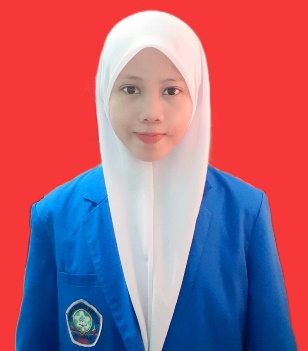 IdentitasNama 	: Anggun PitasariNim	: 711490121003Tempat/Tanggal Lahir	: Pangkalan Bun, 09 Agustus 1999Jenis Kelamin	: PerempuanAgama	: IslamAlamat	: Jl. Akebooca Kel. Soa, Kec.Ternate Utara, Kota   Ternate, Provinsi Maluku UtaraRiwayat PendidikanTahun 2004-2010	: SD Negeri Kenari Tinggi 3 TernateTahun 2010-2013	: SMP Negeri 1 TernateTahun 2013-2016	: SMK Pelayaran Putra Bahari TernateTahun 2016-2020	: D-IV Keperawatan Politeknik Kesehatan Kemenkes TernateTahun 2021-Sekarang	: Terdaftar sebagai Mahasiswa Politeknik Kesehatan Kemenkes Manado Jurusan Keperawatan Prodi Profesi NersLampiran 2. Pernyataan Peneliti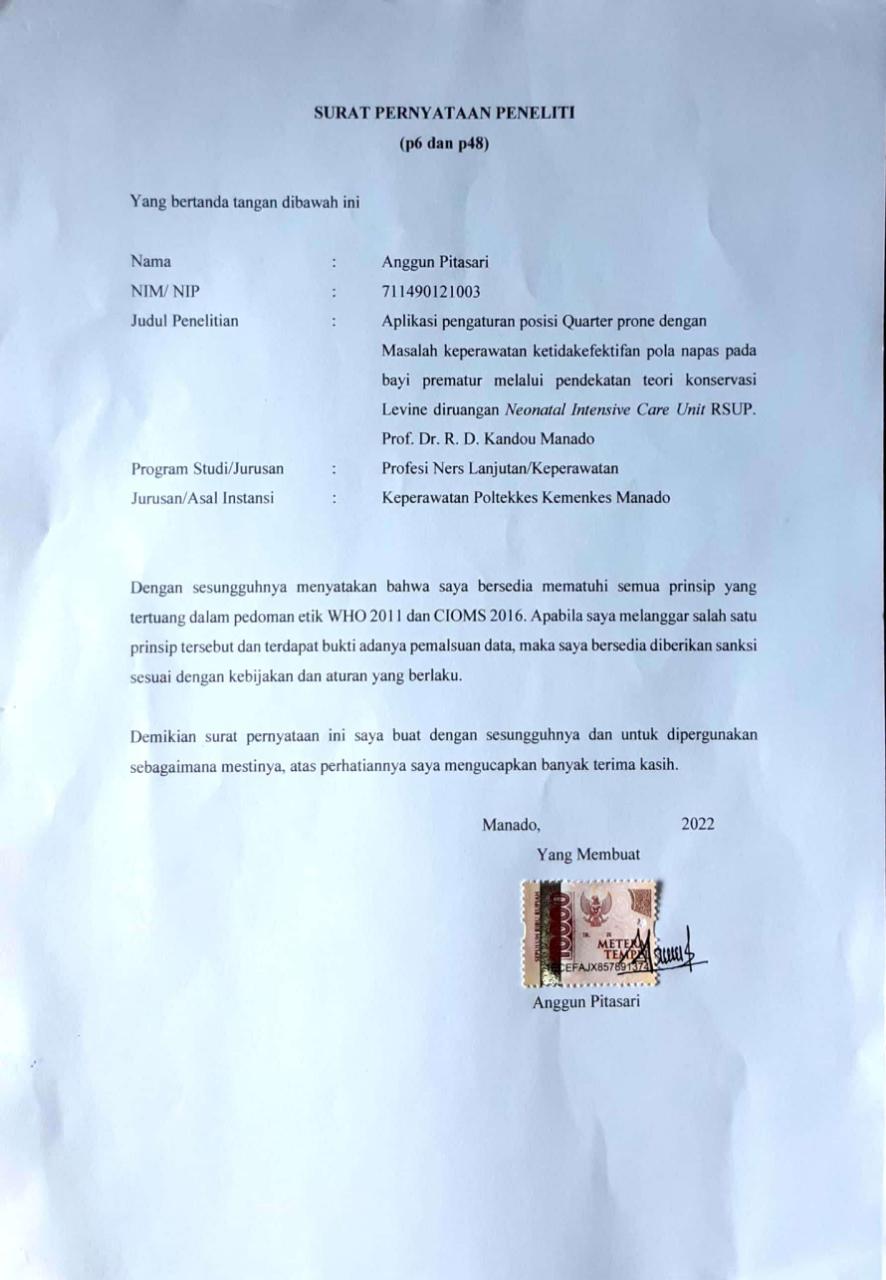 Lampiran 3. Kesediaan Membimbing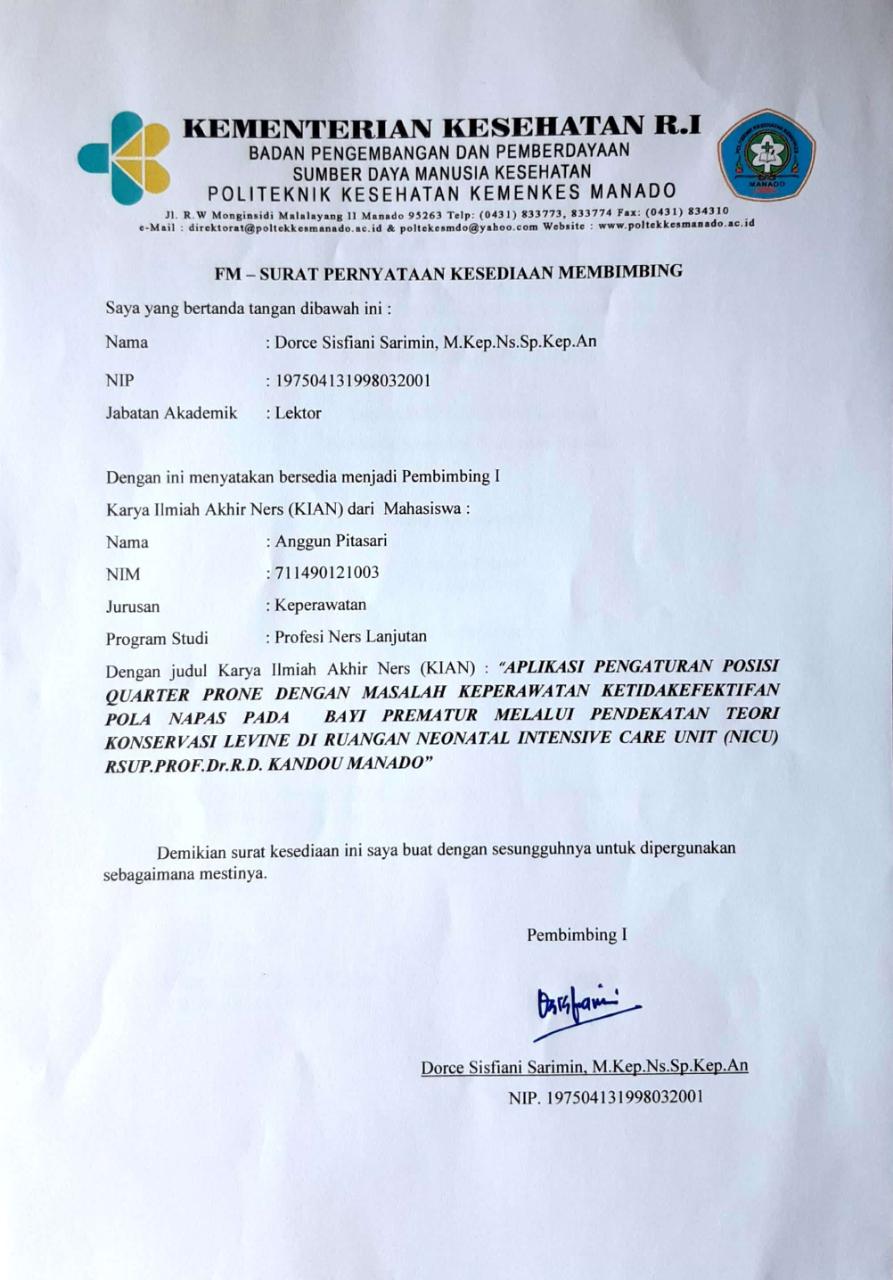 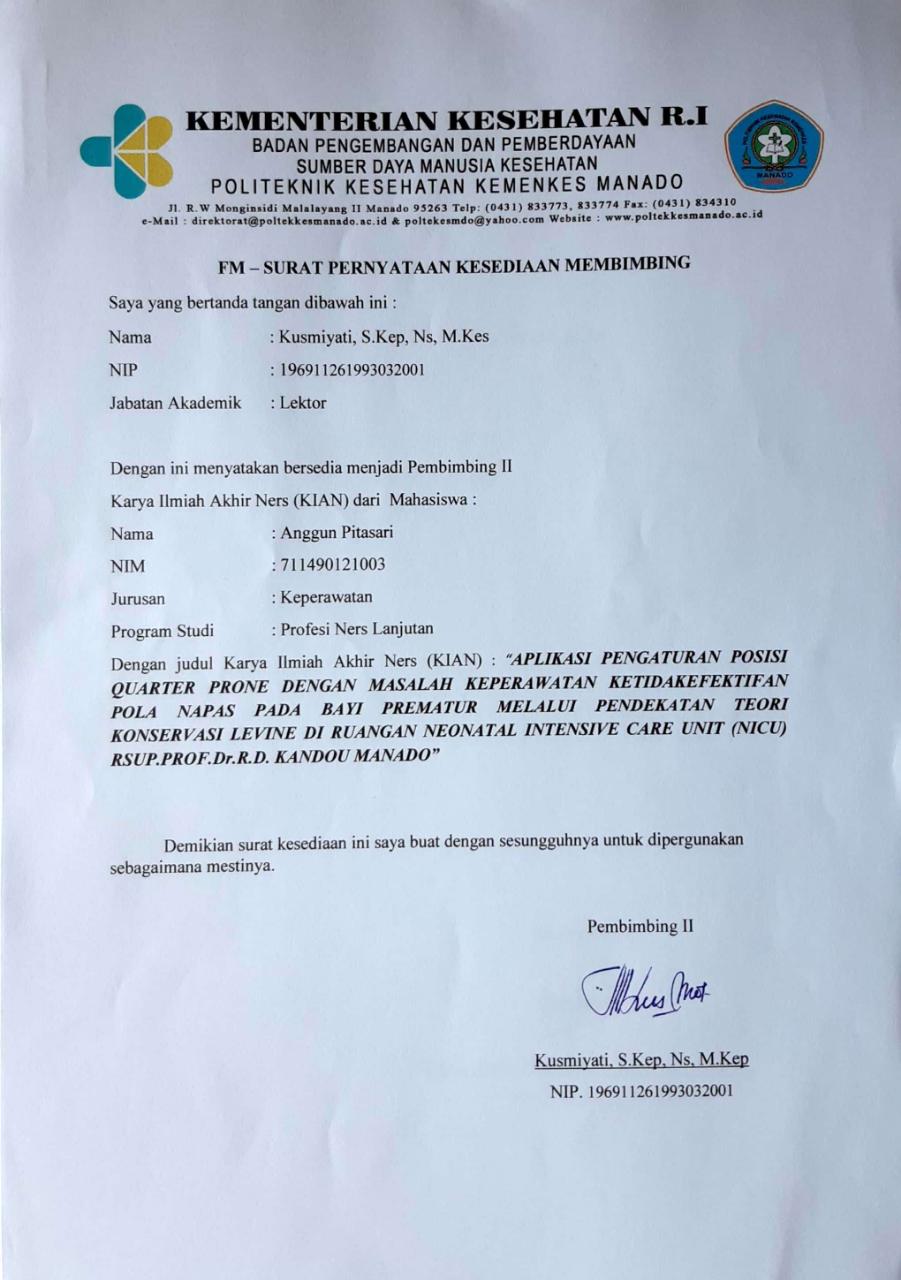 DIAGNOSA KEPERAWATAN(SDKI)TUJUAN & KRITERIA HASIL(SLKI)INTERVENSI(SIKI)D.0005Pola napas tidak efektifL.01004 (Pola Napas)Setelah dilakukan intervensi selama 3x24 jam, maka pola nafas membaik, dengan kriteria hasil :Dispnea menurunPenggunaan otot bantu nafas menurunNapas cuping hidup menurunFrekuensi nafas membaikKedalaman nafas membaik  I.01012 (Manajemen Jalan Nafas)Observasi:Monitor pola nafasMonitor bunyi nafasMonitor sputum Terapeutik:Pertahankan kepatenan jalan nafasLakukan fisioterapi dada, jika perluBerikan oksigen, jika perlu KolaborasiKolaborasi pemberian bronkodilator,    jika perluD.0019Resiko Defisit NutrisiL.030330Setelah dillakukan tindakan 3x24 jam , maka status nutrisi bayi membaik, dengan kriterian hasil :Berat bada meningkatPanjang badan meningkatKulit kening menurunPucat menurunI.03119 (Manajemen Nutrisi)ObservasiIdentifikasi status nutrisiIdentifikasi perlunya selang nasogastrikMonitor berat badanI.03126 (Pemberian Makanan Enteral)ObservasiPeriksa posisi NGT/OGT dengan memeriksa residu lambung atau mengauskultasi hembusan udaraTerapeutikGunakan tehnik bersih dalam pemberian makanan via selangBicara dengan bayi selama diberikanmakanan untuk menstimulus bayiD.0142Resiko InfekiL.14137 (Tingkat Infeksi)Setelah dilakukan intervensi keperawatan selama 3x24 jam, makan tingkat infekesi menurun, dengan kriteria hasil :Kebersihan tangan meningkatKebersihan tubuh meningkatI.14539 (Pencegahan Infeksi)ObservasiMonitor tanda dan gejala infeksiTerapeutikBatasi jumlah pengunungCuci tangan sebelum dan sesudah kontak dengan pasien dan lingkungan pasienPertahankan tehnik aseptic pada pasien beresiko tinggiKebiasaanSebelum sakitSelama sakitMakanan/minuman yang disukai/tidak disukaiSelera makan/minumAlat makan/minum yang dipakaiPola makan minum/jamKebiasaanKebiasaanSebelum sakitSelama sakitBABFrekuensi,Warna,konsistensiBAKFrekuensi,Warna,BauKebiasaanSebelum sakitSesudah sakitPola tidurKebiasaan sebelum tidur (perlu mainan, dibacakan cerita, benda yang dibawa saat tidur,dll)Tidur siangKebiasaanSebelum sakitSesudah sakitJenis permainanFrekuensi bermainKebiasaanSebelum sakitSesudah sakitPenampilan secara umumFrekuensi mandiFrekuensi mengganti pakaianFrekuensi menggosok gigiTriphocognosis/Diagnosa keperawatan (SDKI)Tujuan dan kriteria hasil (SLKI)Intervensi(SIKI)ImplementasiEvaluasiNo.ASPEK YANG DINILAINILAINILAINILAINo.ASPEK YANG DINILAI1231.PERSIAPAN ALAT :Jam/StopwatchBuku catatanSarung Tangan2.TAHAP PRA INTERAKSI :Baca catatan keperawatanMenyiapkan dan menempatkan alat-alat didekat pasienMencuci tangan3.TAHAP ORIENTASI :Berikan salam, panggil klien / keluarga dengan namanyaJelaskan prosedur dan waktu tindakan kepada keluarga4.TAHAP KERJA :Siapkan alat-alat yang diperlukanCuci tangan dan gunakan sarung tanganPetugas mengatur posisi pasien dengan tidur terlentangPetugas melakukan pengukuran dengan membuka baju bagian atas dada dan bagian bawahnya  atau menempatkan tangan pemeriksa langsung pada abdomen pasien sambil melihat pergerakan dinding dadaPetugas menghitung ferkuensi, irama dan pola napas selama 1 menitPetugas mencatat hasil di rekam medisLepas Sarung tanganCuci tanganTAHAP TERMINASI :Mendokumentasikan tindakan keperawatanNo.ASPEK YANG DINILAINILAINILAINILAINILAINILAINo.ASPEK YANG DINILAI122331.PERSIAPAN ALAT :MonitorPulse OksimetriBedong bayiSarung Tangan2.TAHAP PRA INTERAKSI :Baca catatan keperawatanMenyiapkan dan menempatkan alat-alat didekat pasienMencuci tangan3.TAHAP ORIENTASI :Berikan salam, panggil klien / keluarga dengan namanyaJelaskan prosedur dan waktu tindakan kepada keluargaMenanyakan kesiapan pasien dan persetujuan keluarga4.TAHAP KERJA :Siapkan alat-alat yang diperlukanCuci tangan dan gunakan sarung tanganSiapkan linen sebanyak 2 buahGulung masing-masing kedua kain menjadi kecilLetakkan kain satu yang sudah digulung pada bagian satu sisi bayiPosisikan bayi miring kanan atau miring kiri (sesuaikan kebutuhan bayi)Posisikan sisi bagian kepala diatas gulungan kain, secara berbarengan posisikan tangan dan kaki kanan atau kiri seperti memeluk guling namun posisi hampir seperti prone (tengkurap)Perhatikan tangan bayi fleksi dan sedekat mungkin dekat dengan perutBerikan kain ke dua yang sudah digulung melingkari bagian kaki dengan membentuk “U”Posisi dipertahankan selama 2 jam dan sesuai kebutuhan bayiLepas Sarung tanganCuci tanganTAHAP TERMINASI :Mendokumentasikan tindakan keperawatanHari/Tgl :STANDAR OPERASIONAL PROSEDUR (SOP)PEMASANGN CPAPPenilaianPenilaianHari/Tgl :STANDAR OPERASIONAL PROSEDUR (SOP)PEMASANGN CPAPYaTidakDefinisiCPAP adalah salah satu alat yaang di gunakan sebagai tatalaksanan respiratory distres pada neonatus continuos positive airway pressure (CPAP) merupakan suatu alat untukmempertahankan tekanan positiv pada saluran napas neonatus selama pernafasan spontanTujuanMenurunkan kesulitan bernafasMengurangi ketergantungn terhadap oksigen Membantu memperbaiki dan mempertahankan kapasitas residuan paruMencegah obstruksi saluran nafas bagian atas, dan mencegah kollaps paruMengurangi	apneu,bradikardi dan episode sianosis,serta mengurangi kebutuhan		untukdirawat di ruang intensifProsedurTempelkan selang oksigen dan udara ke pencampur dan flowmeter, lalu hubungkan ke alat pengatur kelembapan. Pasang flow meter antara 5-10Tempelkan 1 selang ringa, lemas dan berkerut ke alat pengatur kelembapan. Hubungkan probel kelembapan dan suhu ke selang kerut yang masuk ke bayi pastikan probel suhu tetap diluar inkubator atau tidak di dekat sumber panas dari penghangatSiapkan 1 botol air steril di dekat alat pengatur kelembapanJaga kebersihan ujung selangUntuk menghubungkan sistem ke bayi. Langkah- langkahnya sebagai berikut :Posiskan bayi dan naikkan kepala tempat tidur 30 derajatHisap lendir dari mulut, hidung dan faring pastikan bayi tidak mengalami atresia choana.Letakkan gulungan kain di bawah bahu bayi,sehingga leher bayi dalam posisi ekstensi untuk menjaga jalan nafas tetap terbukaLembabkan prong dengan air steril atau Nacl 0,9 % sebelum memasukkan kedalam hidung bayi, masukkan dengan posisi lengkungan ke bawah,sesuai sudut prong dan kemudian sesuaikan selang kerut dengan posisi yang sesuai.Masukkan pipa orogastrik (OGT) dan lakukan aspirasi isi perut, kita boleh membiarkan pipa lambung tetap di tempatnya untuk mencegah distensi lambung.Pergunakan topi untuk menjaga kehangantan bayiSetelah bayi nyaman dan stabil dengan CPAP, barulah kita melakukan fiksasi agar nasal prong tidak bergeser dari tempatnya.DokumentasiMendokumentasikn hasil tindakan yang  diberikanNama TerapiDosisFrekuensiCara PemberianNutrimix7 mlPerjamIVHeparin0.1 mlPerjamIVAminofilin3 mgPer 12 jamIVCeftazidime60 mgPer 12 jamIVAmikacin9 mgPer 18 jamIVVit K1 mgPer 8 jamIVASI3 ml8 x sehariOGTParamatarHasilNilai RujukanSatuanHEMATOLOGIHEMATOLOGIHEMATOLOGIHEMATOLOGILeukosit18.76.0 - 22.010^3/uLEritrosit4.643.90 - 6.3010^3/uLHemoglobin8.813.5 - 21.5g/dLHematokrit29.642.0 - 66.0%Trombosit450160 - 50010^3/uLMCH29.727.0 - 35.0pgMCHC29.728.0 - 38.0%001 Eosofil11 - 5%002 Basofi00 - 1%003 Netrofil Batang02 - 8%004 Netrofil Segmen7750 - 70%005 Limfosit1720- 40%006 Monosit52 - 8%MCV63.886.0 - 128.0fLKIMIA KLINIKKIMIA KLINIKKIMIA KLINIKKIMIA KLINIKSGOT35< 33U/LSGPT5< 43U/LBilirubi Total1.100.10 - 1.20mg/dLBilirubin Direct0.28< 0.30mg/dLUreum Serum3010 - 40mg/dLCreatinin Serum0.90.5 – 1.5mg/dLFosfor2.62.5 - 4.5mEq/LMagnesium2.101.70 - 2. 50mEq/LAlbumin2.693.50-5.70Kalium Serum4.63.5 - 5.1mEq/LNatrium Serum133135 - 153mEq/LCalsium9.648.62 - 10.31mEq/LIMUNOLOGIIMUNOLOGIIMUNOLOGIIMUNOLOGICRT48.00<6.00mg/dLDataTriphicognosis Data Subjektif : -Data Objektif :Klien tampak sesakterpasang CPAP FiO2     25% PEEP 5RR : 37 x/menitHR : 141x/Menit- SPO2 : 88%- Terdapat retraksi        dinding dadaPola nafas tidak  efektif (D.0005)Data Subjektif : -Data Objektif :Terpasang IVFD/PICC di tangan kiri, lumen hijau dialiri heparin 0,1 ml/jam lumen orens dialiri cairan nutrimix 9ml/jam, Terpasang INT di tangan kanan,Pasien terpasang CPAP     FiO2 25% PEEP 5Klien terpasang OGTResiko infeksi (D.0142)Data Subjektif : - Data Objektif :Bayi lahir belum cukup bulanBBL 1200 gramBayi menangis lemahReflek menghisap dan menelan masih lemahResiko gangguan perkembangan (D.0107)NoTriphicognosisHipotesis1.Pola nafas tidak  efektif (D.0005)L.01004 (Pola Nafas)Setelah dilakukan asuhan keperawatan selama 3x24 jam masalah pola napas tidak efektif dapat teratasi, dengan kriteria hasil :Tidak ada periode apnea>20 detikFrekuensi napas dalam rentang normal 40-60x/mHipotesis : I.01012 (Manajemen Jalan Nafas)Konservasi energi :Berikan posisi Quarter proneKolaborasi untuk pemberian alat bantu napas yang sesuaiIntegritas struktur :Pantau pernapasan bayi yaitu yaitu upaya, irama, pola, frekuensi dan jalan napas Pantau saturasi oksigenBersihkan jalan napas dari lender/secretPeriksa tanda-tanda adanya gawat napasKolaborasi dalam pemberian obat untuk memperbaiki pernapasan bayiIntegritas sosial :Fasilitasi perawatan inkubator untuk kestabilan tanda-tanda vital bayi2.Resiko infeksi (D.0142) L.14137(Tingkat infeksi)Setelah dilakukan asuhan keperawatan selama 3x24 jam masalah infeksi menurun, dengan kriteria hasil :Tidak ada tanda-tanda infeksiDolor ( Nyeri )Kalor ( Panas)Tumor (Bengkak )Rubor ( Kemerahan )FungsiolaesaHipotesis : I.14539 (Pencegahan Infeksi)Konservasi energi :Lakukan tindakan mencuci tangan sebelum dan sesudah kontak dengan bayiIntegritas struktur :Pantau adanya tanda-tanda infeksiGunakan teknik aseptik dalam melakukan tindakanKolaborasi pemberian terapi obat antibiotik, bila perluIntegritas personal :Fasilitasi keluarga memperoleh informasi dari dokter mengenai tindakan medis yang dilakukan pada bayiIntegritas sosial :Jelaskan prosedur perawatan yang dilakukan pada bayiBerikan kesempatan kepada keluarga untuk mengekspresikan perasaannya Berikan kesempatan pada orangtua/keluarga untuk berinteraksi dan terlibat dalam proses perawatan3.Resiko gangguan perkembangan (D.0107)L.10101 (Status perkembangan)Setelah dilakukan asuhan keperawatan selama 3x24 jam, status perkembangan membaik, dengan kriteria hasil :Bayi menunjukkan perilaku tenang saat waktu handling dan tidur saat periode istirahatOrangtua mau belajar cara merawat bayinyaHipotesis : I.10339 (Perawatan perkembangan)Konservasi energi : Berikan posisi bayi yang nyaman dengan menggunkan nesting untuk mempertahankan posisi bayiPantau toleransi bayi selama perawatan dalam inkubator Integritas struktur :Pantau perubahan berat badan bayi. Berat badan bayi pada minggu awal kehidupan cenderung turun tetapi tidak lebih dari 10% dari berat badan lahirIntegritas personal :Ajarkan orangtua menyentuh bayiMotivasi orangtua untuk berinteraksi dengan bayinya.Hari/TanggalTriphicognosisTriphicognosisImplementasiEvaluasi respon organismikEvaluasi respon organismik12 -02-2022Jam : 08.00-14.00 wita12 -02-2022Jam : 08.00-14.00 witaPola nafas tidak  efektif (D.0005)Memantau pernapasan bayi yaitu yaitu upaya, irama, pola, frekuensi dan jalan napasHasil : Tidak ada napas cuping hidung, adanya retraksi dada, frekuensi napas 37x/m, irama ireguler, terlihat secret pada mulutMengauskultasi bunyi napas Hasil : Bunyi napas vesikulerMemantau saturasi oksigenHasil : SPO2  88%Mengatur posisi quarter prone Hasil : setelah pemberian posisi quarter prone selama kurang lebih 2 jam terjadi perubahan pada saturasi O2 dari 88% menjadi 90%, RR : 37x/m menjadi 39x/mMengobservasi toleransi bayi terhadap terapi oksigen yang diberikanHasil : Bayi terpasang CPAP FiO2       25% PEEP 5Berkolaborasi dalam pemberian obat aminofilin 3mg/12 jamMemantau pernapasan bayi yaitu yaitu upaya, irama, pola, frekuensi dan jalan napasHasil : Tidak ada napas cuping hidung, adanya retraksi dada, frekuensi napas 37x/m, irama ireguler, terlihat secret pada mulutMengauskultasi bunyi napas Hasil : Bunyi napas vesikulerMemantau saturasi oksigenHasil : SPO2  88%Mengatur posisi quarter prone Hasil : setelah pemberian posisi quarter prone selama kurang lebih 2 jam terjadi perubahan pada saturasi O2 dari 88% menjadi 90%, RR : 37x/m menjadi 39x/mMengobservasi toleransi bayi terhadap terapi oksigen yang diberikanHasil : Bayi terpasang CPAP FiO2       25% PEEP 5Berkolaborasi dalam pemberian obat aminofilin 3mg/12 jamJam : 14.00 witaS : -O :Tidak ada suara napas tambahan Terdapat retraksi dinding dadaFrekuensi napas 39x/m dengan bantuan alat bantu napas CPAP FiO2        25% PEEP 5Adanya perubahan pada saturasi oksigen setelah dilakukan Tindakan pengaturan posisi quarter prone, SPO2 90% , RR: 39x/mA : Masalah pola napas belum teratasiP : Intervensi dilanjutkan Jam : 08.00-14.00 witaJam : 08.00-14.00 witaResiko infeksi (D.0142)Melakukan tindakan mencuci tangan sebelum dan sesudah kontak dengan bayiHasil : Petugas kesehatan selalu melakukan tindakan cuci tangan sebelum dan sesudah kontak dengan pasien untuk meminimalisir penyebaran infeksiMemantau adanya tanda-tanda infeksiHasil : tidak adanya tanda-tanda infeksi Menggunakan teknik aseptik dalam melakukan tindakanHasil : Petugas kesehatan selalu memperhatikan teknik aseptik dalam pelaksanaan tindakanBerkolaborasi dalam pemberian obat antibiotikHasil : Pasien diberikan obat antibiotik ceftazidine 60mg/12jam, amikasin 9mg/18jamMemfasilitasi keluarga memperoleh informasi dari dokter mengenai tindakan medis yang dilakukan pada bayiHasil : Semua prosedur tindakan yang dilakukan pada bayi selalu dikomunikasikan/ dimintai persetujuan dari orangtua pasienMenjelaskan prosedur perawatan yang dilakukan pada bayiHasil : Perawat selalu memberikan penjelasan setiap prosedur Tindakan yang diberikan terhadap pasien, baik itu penjelasan via telfon maupun secara langsung disaat orangtua bayi berkunjungMelakukan tindakan mencuci tangan sebelum dan sesudah kontak dengan bayiHasil : Petugas kesehatan selalu melakukan tindakan cuci tangan sebelum dan sesudah kontak dengan pasien untuk meminimalisir penyebaran infeksiMemantau adanya tanda-tanda infeksiHasil : tidak adanya tanda-tanda infeksi Menggunakan teknik aseptik dalam melakukan tindakanHasil : Petugas kesehatan selalu memperhatikan teknik aseptik dalam pelaksanaan tindakanBerkolaborasi dalam pemberian obat antibiotikHasil : Pasien diberikan obat antibiotik ceftazidine 60mg/12jam, amikasin 9mg/18jamMemfasilitasi keluarga memperoleh informasi dari dokter mengenai tindakan medis yang dilakukan pada bayiHasil : Semua prosedur tindakan yang dilakukan pada bayi selalu dikomunikasikan/ dimintai persetujuan dari orangtua pasienMenjelaskan prosedur perawatan yang dilakukan pada bayiHasil : Perawat selalu memberikan penjelasan setiap prosedur Tindakan yang diberikan terhadap pasien, baik itu penjelasan via telfon maupun secara langsung disaat orangtua bayi berkunjungJam : 14.00 witaS : Orangtua pasien mengatakan menyetujui semua tindakan yang diberikan demi kesembuhan bayinyaOrangtua pasien mengatakan mengerti dan akan mematuhi aturan untuk mencuci tangan sebelum dan sesudah kontak dengan bayinyaO :Terpasang IVFD/PICC ditangan kananTerpasang INT ditangan kiriTerpasang alat bantu napas CPAP  FiO2       25% PEEP 5Terpasang OGTA: masalah resiko infeksi terhadap tindakan medis belum teratasiP : Lanjutkan intervensiJam : 08.00-14.00 witaJam : 08.00-14.00 witaResiko gangguan perkembangan (D.0107)Memposisikan bayi setengah tengkurap selama 2 jam dengan tangan difleksikan dengan nesting untuk mempertahankan posisi bayiMemberikan periode istirahat, meminimalkan gangguan dengan menutup inkubator dengan kain penutup inkubator yang berwarna gelap, menjauhkan alat-alat yang beresiko menimbulkan bunyi dari kepala bayiMemantau toleransi bayi selama perawatan dalam inkubator Hasil : bayi menagis lemah, reflek hisap lemah, banyak tidurMemantau berat badan bayi Hasil : BBL 1200 gram, BBS : 1150 gramMenganjurkan ayah berinteraksi dengan bayinyaHasil : mengajarkan ayah bayi untuk mencuci tangan dan mengajarkan menyentuh bayinyaMemberi kesempatan orangtua bayi untuk berinteraksi dengan bayinyaMenganjurkan ayah untuk berkunjung kembali bersama ibu untuk berinteraksi dan terlibat dalam perawatan bayinyaHasil : ayah mengatakan akan kembali besok dengan istrinya untuk mengunjungi bayinyaMemposisikan bayi setengah tengkurap selama 2 jam dengan tangan difleksikan dengan nesting untuk mempertahankan posisi bayiMemberikan periode istirahat, meminimalkan gangguan dengan menutup inkubator dengan kain penutup inkubator yang berwarna gelap, menjauhkan alat-alat yang beresiko menimbulkan bunyi dari kepala bayiMemantau toleransi bayi selama perawatan dalam inkubator Hasil : bayi menagis lemah, reflek hisap lemah, banyak tidurMemantau berat badan bayi Hasil : BBL 1200 gram, BBS : 1150 gramMenganjurkan ayah berinteraksi dengan bayinyaHasil : mengajarkan ayah bayi untuk mencuci tangan dan mengajarkan menyentuh bayinyaMemberi kesempatan orangtua bayi untuk berinteraksi dengan bayinyaMenganjurkan ayah untuk berkunjung kembali bersama ibu untuk berinteraksi dan terlibat dalam perawatan bayinyaHasil : ayah mengatakan akan kembali besok dengan istrinya untuk mengunjungi bayinyaJam : 14.00 witaS: Ayah pasien mengatakan senang dapat menyentuh bayinyaO:Reflek hisap ada tapi lemahBayi sesekali terbangun karena stimulus saat dilakukan tindakan medisA: Resiko keterlambatan perkembangan belum teratasiP : Intervensi dilanjutkanHari/TanggalTriphicognosisImplementasiEvaluasi respon organismik13 -02-2022Jam : 08.00-14.00 witaPola nafas tidak  efektif (D.0005)Memeriksa kebersihan jalan napas bayiHasil : Bunyi napas vesikuler, adanya retraksi dada, frekuensi napas 40x/m, irama ireguler, tidak terlihat sekret dihidung, sedikit sekret mulutMembersihkan sekret dimulut bayi dengan kasaMemantau saturasi oksigenHasil : SPO2   90%Mengatur posisi quarter prone Hasil : setelah pemberian posisi quarter prone selama kurang lebih 2 jam terjadi perubahan pada saturasi O2 dari 90% menjadi 92% , RR: 40x/m menjadi 43x/mMemberikan aminofilin 3mg/12jam dan mempertahankan pemberian CPAP FiO2       25% PEEP 5Jam : 14.00 witaS : -O :Terdapat retraksi dinding dadaRR 43x/m (dalam rentang normal) masih dengan alat bantu napas CPAP FiO2       25% PEEP 5Adanya perubahan pada saturasi oksigen setelah dilakukan Tindakan pengaturan posisi quarter prone SPO2 92%, RR: 43x/mA : Masalah pola napas belum teratasiP : Intervensi dilanjutkan Jam : 08.00-14.00 witaResiko infeksi (D.0142)Melakukan tindakan mencuci tangan sebelum dan sesudah kontak dengan bayiHasil : Petugas kesehatan selalu melakukan tindakan cuci tangan sebelum dan sesudah kontak dengan pasien untuk meminimalisir penyebaran infeksiMemantau adanya tanda-tanda infeksiHasil : tidak adanya tanda-tanda infeksi Menggunakan teknik aseptik dalam melakukan tindakanHasil : Petugas kesehatan selalu memperhatikan teknik aseptik dalam pelaksanaan TindakanBerkolaborasi dalam pemberian obat antibiotikHasil : Pasien diberikan obat antibiotik ceftazidine 60mg/12jam, amikasin 9mg/18jamMenjelaskan prosedur perawatan yang dilakukan pada bayiHasil : Perawat selalu memberikan penjelasan setiap prosedur Tindakan yang diberikan terhadap pasien, baik itu penjelasan via telfon maupun secara langsung disaat orangtua bayi berkunjungJam : 14.00 witaS : Orangtua pasien mengatakan mengerti dan akan mematuhi aturan untuk mencuci tangan sebelum dan sesudah kontak dengan bayinyaO :Terpasang IVFD/PICC ditangan kananTerpasang INT ditangan kiriTerpasang alat bantu napas CPAP  FiO2       25% PEEP 5Terpasang OGTA: masalah resiko infeksi terhadap tindakan medis belum teratasiP : Lanjutkan intervensiJam : 08.00-14.00 witaResiko gangguan perkembangan (D.0107)Memantau berat badan bayi Hasil : BBL 1200 gram, BBS : 1141 gramMemantau toleransi bayi selama perawatan dalam inkubator Hasil : bayi menagis lemah, reflek hisap masih lemah, banyak tidurMenganjurkan ibu untuk  berinteraksi dengan bayinyaHasil : Mengajarkan ibu cara menyentuh bayi, prosedur cuci tangan, menghangatkan tangan sebelum menyentuh bayi dan menyentuh bagian kepala, sebagian punggung dan bokong bayi pada posisi miring kekanan dan tangan fleksiMemberi kesempatan ibu bayi untuk berinteraksi dengan bayinyaHasil : ibu senang berkomunikasi dengan bayinyaJam : 14.00 witaS: Ibu pasien mengatakan senang dapat menyentuh bayinyaO:Bayi banyak tidurReflek hisap masih lemahA: Resiko keterlambatan perkembangan teratasi sebagianP : Intervensi dilanjutkanHari/TanggalTriphicognosisImplementasiEvaluasi respon organismik14 -02-2022Jam : 08.00-14.00 witaPola nafas tidak  efektif (D.0005)Mengatur settingan CPAP sesuai instruksi dokterHasil : CPAP FiO2 30% PEEP 5Memantau adanya perubahan pola napasHasil : tidak ada apnea, frekuensi napas 44x/mMemantau saturasi oksigenHasil : SPO2   94%Mengatur posisi quarter prone Hasil : setelah pemberian posisi quarter prone selama kurang lebih 2 jam terjadi perubahan pada saturasi O2 dari 94% menjadi 97% , RR: 44x/m menjadi 48x/mPemberian terapi aminofilin 3mg/12jam dilanjutkanJam : 14.00 witaS : -O :Frekuensi napas dalam rentang normal 48x/m dengan bantuan alat bantu napas CPAP FiO2 30% PEEP 5Adanya perubahan pada saturasi oksigen setelah dilakukan Tindakan pengaturan posisi quarter prone, SPO2 97%, RR: 48x/mA : Masalah pola napas teratasi sebagianP : Intervensi dilanjutkan Jam : 08.00-14.00 witaResiko infeksi (D.0142)Melakukan tindakan mencuci tangan sebelum dan sesudah kontak dengan bayiHasil : Petugas kesehatan selalu melakukan tindakan cuci tangan sebelum dan sesudah kontak dengan pasien untuk meminimalisir penyebaran infeksiMemantau adanya tanda-tanda infeksiHasil : tidak adanya tanda-tanda infeksi Menggunakan teknik aseptik dalam melakukan tindakanHasil : Petugas kesehatan selalu memperhatikan teknik aseptik dalam pelaksanaan TindakanBerkolaborasi dalam pemberian obat antibiotikHasil : Pasien diberikan obat antibiotik ceftazidine 60mg/12jam, amikasin 9mg/18jamMenjelaskan prosedur perawatan yang dilakukan pada bayiHasil : Perawat selalu memberikan penjelasan setiap prosedur Tindakan yang diberikan terhadap pasien, baik itu penjelasan via telfon maupun secara langsung disaat orangtua bayi berkunjungJam : 14.00 witaS : Orangtua pasien mengatakan mengerti dan akan mematuhi aturan untuk mencuci tangan sebelum dan sesudah kontak dengan bayinyaO :Terpasang IVFD/PICC ditangan kananTerpasang INT ditangan kiriTerpasang alat bantu napas CPAP FiO2 30% PEEP 5Terpasang OGTA: masalah resiko infeksi terhadap tindakan medis belum teratasiP : Lanjutkan intervensiJam : 08.00-14.00 witaResiko gangguan perkembangan (D.0107)Memantau berat badan bayi Hasil : BBL 1200 gram, BBS : 1120 gramMemberi kesempatan ibu bayi untuk berinteraksi dengan bayinyaHasil : ibu senang berkomunikasi dengan bayinyaMengatur posisi bayi dengan posisi quarter prone selama kurang lebih 2 jam dan memantau toleransi bayi terhadap posisi Hasil : Bayi menunjukan perbaikan status oksigenasi stelah diberikan posisi quarter proneJam : 14.00 witaS: Ibu pasien mengatakan senang dapat menyentuh dan berkomunikasi dengan bayinyaO:Bayi banyak tidur, reflek hisap lemahA: Resiko keterlambatan perkembangan teratasi sebagianP : Intervensi dilanjutkanNama TerapiDosisFrekuensiCara PemberianNutrimix10 mlPerjamIVHeparin0.1 mlPerjamIVAminofilin5 mgPer 12 jamIVMeropenem75 mgPer 8 jamIVASI5 ml6 x sehariOGTParamatarHasilNilai RujukanSatuanHEMATOLOGIHEMATOLOGIHEMATOLOGIHEMATOLOGIHEMATOLOGILeukosit15.96.0 - 22.010^3/uLEritrosit4.643.90 - 6.3010^3/uLHemoglobin14.713.5 - 21.5g/dLHematokrit42.942.0 - 66.0%Trombosit379160 - 50010^3/uLMCH28.727.0 - 35.0pgMCHC28.728.0 - 38.0%001 Eosofil11 - 5%002 Basofi00 - 1%003 Netrofil Batang02 - 8%004 Netrofil Segmen7550 - 70%005 Limfosit2020- 40%006 Monosit42 - 8%MCV72.886.0 - 128.0fLKIMIA KLINIKKIMIA KLINIKKIMIA KLINIKKIMIA KLINIKKIMIA KLINIKSGOT31< 33U/LSGPT25< 43U/LBilirubi Total0.100.10 - 1.20mg/dLBilirubin Direct0.25< 0.30mg/dLUreum Serum3410 - 40mg/dLCreatinin Serum0.70.5 – 1.5mg/dLFosfor1.42.5 - 4.5mEq/LMagnesium1.921.70 - 2. 50mEq/LAlbumin4.133.50-5.70Kalium Serum4.63.5 - 5.1mEq/LNatrium Serum132135 - 153mEq/LCalsium9.238.62 - 10.31mEq/LIMUNOLOGIIMUNOLOGIIMUNOLOGIIMUNOLOGIIMUNOLOGICRT48.00<6.00mg/dLDataTriphicognosis Data Subjektif : -Data Objektif :Klien tampak sesakterpasang CPAP FiO2     40% PEEP 6RR : 39 x/menitHR : 150x/Menit- SPO2 : 95%- Terdapat retraksi        dinding dadaPola nafas tidak  efektif (D.0005)Data Subjektif : -Data Objektif :Akral dinginCRT> 3 detikTD : 65/48 mmHgN : 150x/mR : 39x/mS : 36,2oCKetidakefektifan termoregulasi (D.0149)Data Subjektif : -Data Objektif :Terpasang IVFD/PICC di tangan kiri, lumen hijau dialiri heparin 0,1 ml/jam lumen orens dialiri cairan nutrimix 10ml/jam, Terpasang INT di tangan kanan,Pasien terpasang CPAP FiO2 40% PEEP 6Klien terpasang OGTResiko infeksi (D.0142)NoTriphicognosisHipotesis1.Pola nafas tidak  efektif (D.0005)L.01004 (Pola Nafas)Setelah dilakukan asuhan keperawatan  masalah pola napas tidak efektif dapat teratasi, dengan kriteria hasil :Tidak ada periode apnea>20 detikFrekuensi napas dalam rentang normal 40-60x/mHipotesis : I.01012 (Manajemen Jalan Nafas)Konservasi energi :Berikan posisi Quarter proneKolaborasi untuk pemberian alat bantu napas yang sesuaiIntegritas struktur :Pantau pernapasan bayi yaitu yaitu upaya, irama, pola, frekuensi dan jalan napas Pantau saturasi oksigenBersihkan jalan napas dari lender/secretPeriksa tanda-tanda adanya gawat napasKolaborasi dalam pemberian obat untuk memperbaiki pernapasan bayiIntegritas sosial :Fasilitasi perawatan inkubator untuk kestabilan tanda-tanda vital bayi2.Ketidakefektifan termoregulasi (D.0149)L.14134 (Termoregulasi membaik)Setelah dilakukan asuhan keperawatan masalah ketidakefektifan termoregulasi dapat teratasi dengan kriteria hasil :Suhu tubuh dalam batas normal 36,5 oC-37,5 oCTTV dalam batas normalCRT <3 detikSuhu kulit membaikHipotesis: I.14578 (Regulasi temperatur)Konservasi energi :Hindari perpindahan suhu dari dan ke lingkunganBuka penutup inkubator seperlunyaHangatkan benda-benda dan tangan sebelum disentuhkan ke bayiIntegritas struktur :Pantau suhu bayi Pantau TTV bayiKaji kemungkinan penyebab masalah termoregulasi pada bayiGunakan teknik aseptik dalam melakukan tindakanPantau suhu tubuh bayi setiap 2 jamPertahankan kelembapan inkubator 50%atau lebih untuk mengurangi kehilangan panas karena proses evaporasiIntegritas personal :Tingkatkan suhu pada inkubatorIntegritas sosial :Fasilitasi untuk PMK untuk kestabilan suhu tubuh bayi3.Resiko infeksi (D.0142) L.14137(Tingkat infeksi)Setelah dilakukan asuhan keperawatan masalah infeksi menurun, dengan kriteria hasil :Tidak ada tanda-tanda infeksiDolor ( Nyeri )Kalor ( Panas)Tumor (Bengkak )Rubor ( Kemerahan )FungsiolaesaHipotesis : I.14539 (Pencegahan Infeksi)Konservasi energi :Lakukan tindakan mencuci tangan sebelum dan sesudah kontak dengan bayiIntegritas struktur :Pantau adanya tanda-tanda infeksiGunakan teknik aseptik dalam melakukan tindakanKolaborasi pemberian terapi obat antibiotik, bila perluIntegritas personal :Fasilitasi keluarga memperoleh informasi dari dokter mengenai tindakan medis yang dilakukan pada bayiIntegritas sosial :Jelaskan prosedur perawatan yang dilakukan pada bayiBerikan kesempatan kepada keluarga untuk mengekspresikan perasaannya Berikan kesempatan pada orangtua/keluarga untuk berinteraksi dan terlibat dalam proses perawatanHari/TanggalTriphicognosisImplementasiEvaluasi respon organismik15 -02-2022Jam : 08.00-14.00 witaPola nafas tidak  efektif (D.0005)Memantau pernapasan bayi yaitu yaitu upaya, irama, pola, frekuensi dan jalan napasHasil : Tidak ada napas cuping hidung, adanya retraksi dada, frekuensi napas 39x/m, irama ireguler, terlihat secret pada mulutMengauskultasi bunyi napas Hasil : Bunyi napas vesikulerMemantau saturasi oksigenHasil : SPO2   95%Mengatur posisi quarter prone Hasil : setelah pemberian posisi quarter prone selama kurang lebih 2 jam terjadi perubahan pada saturasi O2 dari 95% menjadi 98%, RR : 39x/m menjadi 45x/mMengobservasi toleransi bayi terhadap terapi oksigen yang diberikanHasil : Bayi terpasang CPAP FiO2 40% PEEP 6Berkolaborasi dalam pemberian obat aminofilin 5mg/12 jamJam : 14.00 witaS : -O :Tidak ada suara napas tambahan Terdapat retraksi dinding dadaFrekuensi napas 45x/m dengan bantuan alat bantu napas CPAP FiO2 40% PEEP 6Adanya perubahan pada saturasi oksigen setelah dilakukan Tindakan pengaturan posisi quarter prone, SPO2 98%, RR: 45x/mA : Masalah pola napas belum teratasiP : Intervensi dilanjutkan Jam : 08.00-14.00 witaKetidakefektifan termoregulasi (D.0149)Membuka jendela inkubator seperlunya saat handlingMenghangatkan semua benda-benda yang akan disentuhkan kepada bayi termasuk tangan perawat, diapers, kasa, thermometer, dan stetoskopMemeriksa suhu bayi Hasil : Suhu :36,2o CMemonitor TTVHasil : TD : 65/48 mmHgN : 150x/mR : 39x/mS : 36,2oCMenggunakan Teknik aseptik dalam melakukan tindakanMenaikan suhu inkubator Hasil : suhu inkubator dinaikan 33o Mempertahankan kelembapan inkubatorHasil : kelembapan inkubator 40%Memeriksa Kembali suhu tubuh bayiHasil : Suhu :36,5o CJam : 14.00 witaS : -O : - S : 36,5oCA : masalah ganggguan termoregulasi teratasi SebagianP : Lanjutkan intervensiJam : 08.00-14.00 witaResiko infeksi (D.0142) Melakukan tindakan mencuci tangan sebelum dan sesudah kontak dengan bayiHasil : Petugas kesehatan selalu melakukan tindakan cuci tangan sebelum dan sesudah kontak dengan pasien untuk meminimalisir penyebaran infeksiMemantau adanya tanda-tanda infeksiHasil : tidak adanya tanda-tanda infeksi Menggunakan teknik aseptik dalam melakukan tindakanHasil : Petugas kesehatan selalu memperhatikan teknik aseptik dalam pelaksanaan TindakanBerkolaborasi dalam pemberian obat antibiotikHasil : Pasien diberikan obat antibiotik meropenem 75mg/8jamMemfasilitasi keluarga memperoleh informasi dari dokter mengenai tindakan medis yang dilakukan pada bayiHasil : Semua prosedur tindakan yang dilakukan pada bayi selalu dikomunikasikan/ dimintai persetujuan dari orangtua pasienMenjelaskan prosedur perawatan yang dilakukan pada bayiHasil : Perawat selalu memberikan penjelasan setiap prosedur Tindakan yang diberikan terhadap pasien, baik itu penjelasan via telfon maupun secara langsung disaat orang tua bayi berkunjungJam : 14.00 witaS : Keluarga pasien mengatakan setelah diberikan edukasi oleh dokter via telfon keluarga menyetujui semua tindakan yang diberikan demi kesembuhan bayinyaO :Terpasang IVFD/PICC ditangan kananTerpasang INT ditangan kiriTerpasang alat bantu napas CPAP FiO2 40% PEEP 6Terpasang OGTA: masalah resiko infeksi terhadap tindakan medis belum teratasiP : Lanjutkan intervensiNama TerapiDosisFrekuensiCara PemberianNutrimix11 mlPerjamIVHeparin0.1 mlPerjamIVAminofilin3 mgPer 12 jamIVMeropenem 50 mgPer 8 jamIVASI5 ml8 x sehariOGTParamatarHasilNilai RujukanSatuanHEMATOLOGIHEMATOLOGIHEMATOLOGIHEMATOLOGIHEMATOLOGILeukosit10.06.0 - 22.010^3/uLEritrosit4.733.90 - 6.3010^3/uLHemoglobin15.813.5 - 21.5g/dLHematokrit55.642.0 - 66.0%Trombosit285160 - 50010^3/uLMCH34.327.0 - 35.0pgMCHC36.028.0 - 38.0%001 Eosofil21 - 5%002 Basofi00 - 1%003 Netrofil Batang22 - 8%004 Netrofil Segmen5750 - 70%005 Limfosit2920- 40%006 Monosit82 - 8%MCV95.486.0 - 128.0fLKIMIA KLINIKKIMIA KLINIKKIMIA KLINIKKIMIA KLINIKKIMIA KLINIKSGOT18< 33U/LSGPT5< 43U/LBilirubi Total1.070.10 - 1.20mg/dLBilirubin Direct0.28< 0.30mg/dLUreum Serum3810 - 40mg/dLCreatinin Serum0.80.5 – 1.5mg/dLFosfor2.82.5 - 4.5mEq/LMagnesium2.281.70 - 2. 50mEq/LAlbumin3.623.50-5.70Kalium Serum4.83.5 - 5.1mEq/LNatrium Serum138135 - 153mEq/LCalsium9.358.62 10.31mEq/LDataTriphicognosis Data Subjektif : -Data Objektif :Klien tampak sesakterpasang CPAP FiO2     40% PEEP 6RR : 38 x/menitHR : 140x/Menit- SPO2 : 90%- Terdapat retraksi        dinding dadaPola nafas tidak  efektif (D.0005)Data Subjektif : -Data Objektif :Akral dinginCRT> 3 detikTD : 68/41 mmHgN : 140x/mR : 38x/mS : 36oCKetidakefektifan termoregulasi (D.0149)Data Subjektif : -Data Objektif :Terpasang IVFD/PICC di tangan kiri, lumen hijau dialiri heparin 0,1 ml/jam lumen orens dialiri cairan nutrimix 11ml/jam, Terpasang INT di tangan kanan,Pasien terpasang CPAP FiO2     40% PEEP 6Klien terpasang OGTResiko infeksi (D.0142)NoTriphicognosisHipotesis1.Pola nafas tidak  efektif (D.0005)L.01004 (Pola Nafas)Setelah dilakukan asuhan keperawatan masalah pola napas tidak efektif dapat teratasi, dengan kriteria hasil :Tidak ada periode apnea>20 detikFrekuensi napas dalam rentang normal 40-60x/mHipotesis : I.01012 (Manajemen Jalan Nafas)Konservasi energi :Berikan posisi Quarter proneKolaborasi untuk pemberian alat bantu napas yang sesuaiIntegritas struktur :Pantau pernapasan bayi yaitu yaitu upaya, irama, pola, frekuensi dan jalan napas Pantau saturasi oksigenBersihkan jalan napas dari lender/secretPeriksa tanda-tanda adanya gawat napasKolaborasi dalam pemberian obat untuk memperbaiki pernapasan bayiIntegritas sosial :Fasilitasi perawatan inkubator untuk kestabilan tanda-tanda vital bayi2.Ketidakefektifan termoregulasi(D.0149)L. 14134 (Termoregulasi membaik)Setelah dilakukan asuhan keperawatan masalah ketidakefektifan termoregulasi dapat teratasi dengan kriteria hasil :Suhu tubuh dalam batas normal 36,5 oC-37,5 oCTTV dalam batas normalCRT <3 detikSuhu kulit membaikHipotesis : I. 14578 (Regulasi temperatur)Konservasi energi :Hindari perpindahan suhu dari dan ke lingkunganBuka penutup inkubator seperlunyaHangatkan benda-benda dan tangan sebelum disentuhkan ke bayiIntegritas struktur :Pantau suhu bayiPantau TTV bayiKaji kemungkinan penyebab masalah termoregulasi pada bayiGunakan teknik aseptik dalam melakukan tindakanPantau suhu tubuh bayi setiap 2 jamPertahankan kelembapan inkubator 50%atau lebih untuk mengurangi kehilangan panas karena proses evaporasiIntegritas personal :Tingkatkan suhu pada inkubatorIntegritas sosial :Fasilitasi untuk PMK untuk kestabilan suhu tubuh bayi3.Resiko infeksi (D.0142) L.14137(Tingkat infeksi)Setelah dilakukan asuhan keperawatan masalah infeksi menurun, dengan kriteria hasil:Tidak ada tanda-tanda infeksiDolor ( Nyeri )Kalor ( Panas)Tumor (Bengkak )Rubor ( Kemerahan )FungsiolaesaHipotesis : I.14539 (Pencegahan Infeksi)Konservasi energi :Lakukan tindakan mencuci tangan sebelum dan sesudah kontak dengan bayiIntegritas struktur :Pantau adanya tanda-tanda infeksiGunakan teknik aseptik dalam melakukan tindakanKolaborasi pemberian terapi obat antibiotik, bila perluIntegritas personal :Fasilitasi keluarga memperoleh informasi dari dokter mengenai tindakan medis yang dilakukan pada bayiIntegritas sosial :Jelaskan prosedur perawatan yang dilakukan pada bayiBerikan kesempatan kepada keluarga untuk mengekspresikan perasaannya Berikan kesempatan pada orangtua/keluarga untuk berinteraksi dan terlibat dalam proses perawatanHari/TanggalTriphicognosisImplementasiEvaluasi respon organismik18 -02-2022Jam : 08.00-14.00 witaPola nafas tidak  efektif (D.0005)Memantau pernapasan bayi yaitu yaitu upaya, irama, pola, frekuensi dan jalan napasHasil : Tidak ada napas cuping hidung, adanya retraksi dada, frekuensi napas 38x/m, irama ireguler, terlihat secret pada mulutMengauskultasi bunyi napas Hasil : Bunyi napas vesikulerMemantau saturasi oksigenHasil : SPO2   90%Mengatur posisi quarter prone Hasil : setelah pemberian posisi quarter prone selama kurang lebih 2 jam terjadi perubahan pada saturasi O2 dari 90% menjadi 94% , RR: 38x/m menjadi 43x/mMengobservasi toleransi bayi terhadap terapi oksigen yang diberikanHasil : Bayi terpasang CPAP FiO2 40% PEEP 6Berkolaborasi dalam pemberian obat aminofilin 3mg/12 jamJam : 14.00 witaS : -O :Tidak ada suara napas tambahan Terdapat retraksi dinding dadaFrekuensi napas 43x/m dengan bantuan alat bantu napas CPAP FiO2 40% PEEP 6Adanya perubahan pada saturasi oksigen setelah dilakukan Tindakan pengaturan posisi quarter prone, SPO2 94%, RR: 43x/mA : Masalah pola napas belum teratasiP : Intervensi dilanjutkan Jam : 08.00-14.00 witaKetidakefektifan termoregulasi(D.0149)Membuka jendela inkubator seperlunya saat handlingMenghangatkan semua benda-benda yang akan disentuhkan kepada bayi termasuk tangan perawat, diapers, kasa, thermometer, dan stetoskopMemeriksa suhu bayi Hasil : Suhu :36o CMemonitor TTVHasil :     TD : 68/41 mmHgN : 140x/mR : 38x/mS : 36oCMenggunakan Teknik aseptik dalam melakukan tindakanMenaikan suhu inkubator Hasil : suhu inkubator dinaikan 30o Mempertahankan kelembapan inkubatorHasil : kelembapan inkubator 40%Memeriksa kembali suhu tubuh bayiHasil : Suhu :36,5o CJam : 14.00 witaS : -O : - S : 36,5oCA : masalah ganggguan termoregulasi teratasi SebagianP : Lanjutkan intervensiJam : 08.00-14.00 witaResiko infeksi (D.0142) Melakukan tindakan mencuci tangan sebelum dan sesudah kontak dengan bayiHasil : Petugas kesehatan selalu melakukan tindakan cuci tangan sebelum dan sesudah kontak dengan pasien untuk meminimalisir penyebaran infeksiMemantau adanya tanda-tanda infeksiHasil : tidak adanya tanda-tanda infeksi Menggunakan teknik aseptik dalam melakukan tindakanHasil : Petugas kesehatan selalu memperhatikan teknik aseptik dalam pelaksanaan TindakanBerkolaborasi dalam pemberian obat antibiotikHasil : Pasien diberikan obat antibiotik meropenem 50mg/8jamMemfasilitasi keluarga memperoleh informasi dari dokter mengenai tindakan medis yang dilakukan pada bayiHasil : Semua prosedur tindakan yang dilakukan pada bayi selalu dikomunikasikan/ dimintai persetujuan dari orangtua pasienMenjelaskan prosedur perawatan yang dilakukan pada bayiHasil : Perawat selalu memberikan penjelasan setiap prosedur Tindakan yang diberikan terhadap pasien, baik itu penjelasan via telfon maupun secara langsung disaat orang tua bayi berkunjungJam : 14.00 witaS : Keluarga pasien mengatakan setelah diberikan edukasi oleh dokter via telfon keluarga menyetujui semua tindakan yang diberikan demi kesembuhan bayinyaO :Terpasang IVFD/PICC ditangan kananTerpasang INT ditangan kiriTerpasang alat bantu napas CPAP FiO2 40% PEEP 6Terpasang OGTA: masalah resiko infeksi terhadap tindakan medis belum teratasiP : Lanjutkan intervensiNama TerapiDosisFrekuensiCara PemberianNutrimix11 mlPerjamIVHeparin0.1 mlPerjamIVAminofilin3 mgPer 12 jamIVMeropenenm125 mgPer 8 jamIVVit K1 mgPer 8 jamIVASI3 ml6 x sehariOGTParamatarHasilNilai RujukanSatuanHEMATOLOGIHEMATOLOGIHEMATOLOGIHEMATOLOGIHEMATOLOGILeukosit11.66.0 - 22.010^3/uLEritrosit4.843.90 - 6.3010^3/uLHemoglobin17.113.5 - 21.5g/dLHematokrit35.642.0 - 66.0%Trombosit325160 - 50010^3/uLMCH30.727.0 - 35.0pgMCHC30.728.0 - 38.0%001 Eosofil11 - 5%002 Basofi00 - 1%003 Netrofil Batang22 - 8%004 Netrofil Segmen7750 - 70%005 Limfosit1720- 40%006 Monosit52 - 8%MCV67.886.0 - 128.0fLKIMIA KLINIKKIMIA KLINIKKIMIA KLINIKKIMIA KLINIKKIMIA KLINIKSGOT30< 33U/LSGPT5< 43U/LBilirubi Total0.80.10 - 1.20mg/dLBilirubin Direct0.22< 0.30mg/dLUreum Serum6410 - 40mg/dLCreatinin Serum1.20.5 – 1.5mg/dLFosfor2.42.5 - 4.5mEq/LMagnesium1.771.70 - 2. 50mEq/LAlbumin3.653.50-5.70Kalium Serum4.63.5 - 5.1mEq/LNatrium Serum138135 - 153mEq/LCalsium8.648.62 - 10.31mEq/LDataTriphicognosis Data Subjektif : -Data Objektif :Klien tampak sesakterpasang CPAP FiO2     40% PEEP 7RR : 37 x/menitHR : 148x/Menit- SPO2 : 91%- Terdapat retraksi        dinding dadaPola nafas tidak  efektif (D.0005)Data Subjektif : -Data Objektif :Akral dinginCRT> 3 detikTD : 65/45 mmHgN : 148x/mR : 37x/mS : 36,2oCKetidakefektifan termoregulasi (D.0149)Data Subjektif : -Data Objektif :Terpasang IVFD/PICC di tangan kiri, lumen hijau dialiri heparin 0,1 ml/jam lumen orens dialiri cairan nutrimix 10ml/jam, Terpasang INT di tangan kanan,Pasien terpasang CPAP FiO2     40% PEEP 7Klien terpasang OGTResiko infeksi (D.0142)NoTriphicognosisHipotesis1.Pola nafas tidak  efektif (D.0005)L.01004 (Pola Nafas)Setelah dilakukan asuhan masalah pola napas tidak efektif dapat teratasi, dengan kriteria hasil :Tidak ada periode apnea>20 detikFrekuensi napas dalam rentang normal 40-60x/mHipotesis : I.01012 (Manajemen Jalan Nafas)Konservasi energi :Berikan posisi Quarter proneKolaborasi untuk pemberian alat bantu napas yang sesuaiIntegritas struktur :Pantau pernapasan bayi yaitu yaitu upaya, irama, pola, frekuensi dan jalan napas Pantau saturasi oksigenBersihkan jalan napas dari lender/secretPeriksa tanda-tanda adanya gawat napasKolaborasi dalam pemberian obat untuk memperbaiki pernapasan bayiIntegritas sosial :Fasilitasi perawatan inkubator untuk kestabilan tanda-tanda vital bayi2.Ketidakefektifan termoregulasi(D.0149)L. 14134 (Termoregulasi membaik)Setelah dilakukan asuhan keperawatan masalah ketidakefektifan termoregulasi dapat teratasi dengan kriteria hasil :Suhu tubuh dalam batas normal 36,5 oC-37,5 oCTTV dalam batas normalCRT <3 detikSuhu kulit membaikHipotesis : I. 14578 (Regulasi temperatur)Konservasi energi :Hindari perpindahan suhu dari dan ke lingkunganBuka penutup inkubator seperlunyaHangatkan benda-benda dan tangan sebelum disentuhkan ke bayiIntegritas struktur :Pantau suhu bayiPantau TTV bayiKaji kemungkinan penyebab masalah termoregulasi pada bayiGunakan teknik aseptik dalam melakukan tindakanPantau suhu tubuh bayi setiap 2 jamPertahankan kelembapan inkubator 50%atau lebih untuk mengurangi kehilangan panas karena proses evaporasiIntegritas personal :Tingkatkan suhu pada inkubatorIntegritas sosial :Fasilitasi PMK untuk kestabilan suhu bayi3.Resiko infeksi (D.0142) L.14137(Tingkat infeksi)Setelah dilakukan asuhan masalah infeksi menurun, dengan kriteria hasil :Tidak ada tanda-tanda infeksiDolor ( Nyeri )Kalor ( Panas)Tumor (Bengkak )Rubor ( Kemerahan )FungsiolaesaHipotesis : I.14539 (Pencegahan Infeksi)Konservasi energi :Lakukan tindakan mencuci tangan sebelum dan sesudah kontak dengan bayiIntegritas struktur :Pantau adanya tanda-tanda infeksiGunakan teknik aseptik dalam melakukan tindakanKolaborasi pemberian terapi obat antibiotik, bila perluIntegritas personal :Fasilitasi keluarga memperoleh informasi dari dokter mengenai tindakan medis yang dilakukan pada bayiIntegritas sosial :Jelaskan prosedur perawatan yang dilakukan pada bayiBerikan kesempatan kepada keluarga untuk mengekspresikan perasaannya Berikan kesempatan pada orangtua/keluarga untuk berinteraksi dan terlibat dalam proses perawatanHari/TanggalTriphicognosisImplementasiEvaluasi respon organismik24 -02-2022Jam : 08.00-14.00 witaPola nafas tidak  efektif (D.0005)Memantau pernapasan bayi yaitu yaitu upaya, irama, pola, frekuensi dan jalan napasHasil : Tidak ada napas cuping hidung, adanya retraksi dada, frekuensi napas 37x/m, irama ireguler, terlihat secret pada mulutMengauskultasi bunyi napas Hasil : Bunyi napas vesikulerMemantau saturasi oksigenHasil : SPO2   91%Mengatur posisi quarter prone Hasil : setelah pemberian posisi quarter prone selama kurang lebih 2 jam terjadi perubahan pada saturasi O2 dari 91% menjadi 95%, RR: 37x/m menjadi 40x/mMengobservasi toleransi bayi terhadap terapi oksigen yang diberikanHasil : Bayi terpasang CPAP FiO2 40% PEEP 7Berkolaborasi dalam pemberian obat aminofilin 3mg/12 jamJam : 14.00 witaS : -O :Tidak ada suara napas tambahan Terdapat retraksi dinding dadaFrekuensi napas 40x/m dengan bantuan alat bantu napas CPAP FiO2 40% PEEP 7Adanya perubahan pada saturasi oksigen setelah dilakukan Tindakan pengaturan posisi quarter prone, SPO2 95%, RR: 40x/mA : Masalah pola napas belum teratasiP : Intervensi dilanjutkan Jam : 08.00-14.00 witaKetidakefektifan termoregulasi(D.0149)Membuka jendela inkubator seperlunya saat handlingMenghangatkan semua benda-benda yang akan disentuhkan kepada bayi termasuk tangan perawat, diapers, kasa, thermometer, dan stetoskopMemeriksa suhu bayi Hasil : Suhu :36o CMemonitor TTVHasil :     TD : 65/45 mmHgN : 148x/mR : 37x/mS : 36,2oC - Menggunakan Teknik aseptik dalam melakukan tindakanMenaikan suhu inkubator Hasil : suhu inkubator dinaikan 30o Mempertahankan kelembapan inkubatorHasil : kelembapan inkubator 40%Memeriksa kembali suhu tubuh bayiHasil : Suhu :36,5o CJam : 14.00 witaS : -O : - S : 36,5oCA : masalah ganggguan termoregulasi teratasi SebagianP : Lanjutkan intervensiJam : 08.00-14.00 witaResiko infeksi (D.0142) Melakukan tindakan mencuci tangan sebelum dan sesudah kontak dengan bayiHasil : Petugas kesehatan selalu melakukan tindakan cuci tangan sebelum dan sesudah kontak dengan pasien untuk meminimalisir penyebaran infeksiMemantau adanya tanda-tanda infeksiHasil : tidak adanya tanda-tanda infeksi Menggunakan teknik aseptik dalam melakukan tindakanHasil : Petugas kesehatan selalu memperhatikan teknik aseptik dalam pelaksanaan TindakanBerkolaborasi dalam pemberian obat antibiotikHasil : Pasien diberikan obat antibiotik meropenem 125mg/8jamMemfasilitasi keluarga memperoleh informasi dari dokter mengenai tindakan medis yang dilakukan pada bayiHasil : Semua prosedur tindakan yang dilakukan pada bayi selalu dikomunikasikan/ dimintai persetujuan dari orangtua pasienMenjelaskan prosedur perawatan yang dilakukan pada bayiHasil : Perawat selalu memberikan penjelasan setiap prosedur Tindakan yang diberikan terhadap pasien, baik itu penjelasan via telfon maupun secara langsung disaat orang tua bayi berkunjungJam : 14.00 witaS : Keluarga pasien mengatakan setelah diberikan edukasi oleh dokter via telfon keluarga menyetujui semua tindakan yang diberikan demi kesembuhan bayinyaO :Terpasang IVFD/PICC ditangan kananTerpasang INT ditangan kiriTerpasang alat bantu napas CPAP FiO2 40% PEEP 7Terpasang OGTA: masalah resiko infeksi terhadap tindakan medis belum teratasiP : Lanjutkan intervensiNama bayiSebelum diberikan posisi quarter proneSesudah diberikan posisi quarter proneBy.Ny.S.A.NRR: 37x/m, SPO2 88%RR: 41x/m, SPO2 92%By.Ny.I.RRR: 39x/m, SPO2 95%RR: 45x/m, SPO2 98%By.Ny.E.SRR: 38x/m, SPO2 90%RR: 43x/m, SPO2 94%By.Ny.J.DRR: 37x/m, SPO2 91%RR: 48x/m, SPO2 95%